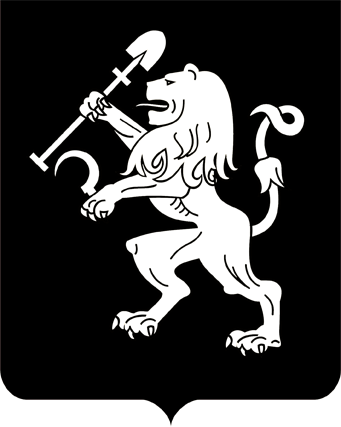 АДМИНИСТРАЦИЯ ГОРОДА КРАСНОЯРСКАПОСТАНОВЛЕНИЕОб одобрении Концепции развития системы школьного питания города Красноярска на период до 2022 годаВ целях создания условий для содержания детей в муниципальных образовательных учреждениях путем реализации комплекса мер по организации питания, руководствуясь статьями 41, 58, 59 Устава города Красноярска, ПОСТАНОВЛЯЮ:1. Одобрить Концепцию развития системы школьного питания  города Красноярска на период до 2022 года согласно приложению 1.2. Утвердить план мероприятий («дорожная карта») по реализации Концепции развития системы школьного питания города Красноярска            на период до 2022 года согласно приложению 2.3. Настоящее постановление опубликовать в газете «Городские               новости» и разместить на официальном сайте администрации города.Глава города                                                                                 С.В. ЕреминПриложение 1к постановлениюадминистрации городаот____________ №_________КОНЦЕПЦИЯразвития системы школьного питания города Красноярска на период до 2022 годаI. ВведениеКонцепция развития системы школьного питания города Крас-ноярска на период до 2022 года (далее – Концепция) разработана департаментом социального развития администрации города Красноярска               в соответствии с Федеральным законом от 06.10.2003 № 131-ФЗ                   «Об общих принципах местного самоуправления в Российской Федерации», Федеральным законом от 29.12.2012 № 273-ФЗ «Об образовании  в Российской Федерации», Уставом города Красноярска, постановлением администрации города от 27.06.2005 № 367 «Об организации                  питания в муниципальных образовательных организациях города Красноярска».Настоящей Концепцией определяются цели, задачи, основные направления и механизмы реализации социальной и экономической политики города Красноярска в сфере развития школьного питания.Настоящая Концепция является основой для разработки и реализации мероприятий по развитию школьного питания в целях внедрения современных подходов к организации школьного питания. Действие Концепции направлено на совершенствование организации школьного питания, создание условий для полного охвата обучающихся и воспитанников общеобразовательных учреждений города горячим питанием, переоснащение технологическим оборудованием школьных пищеблоков, формирование культуры питания у школьников.Правовые основы реализации Концепции:Федеральный закон от 24.07.1998 № 124-ФЗ «Об основных гарантиях прав ребенка в Российской Федерации»;Федеральный закон от 30.03.1999 № 52-ФЗ «О санитарно-эпидемиологическом благополучии населения»;Федеральный закон от 06.10.2003 № 131-ФЗ «Об общих принципах организации местного самоуправления в Российской Федерации»; Федеральный закон от 18.07.2011 № 223-ФЗ «О закупках товаров, работ, услуг отдельными видами юридических лиц»;Федеральный закон от 29.12.2012 № 273-ФЗ «Об образовании                    в Российской Федерации»;Федеральный закон от 05.04.2013 № 44-ФЗ «О контрактной системе в сфере закупок товаров, работ, услуг для обеспечения государственных и муниципальных нужд»;Федеральный закон от 02.01.2000 № 29-ФЗ «О качестве и безопасности пищевых продуктов»;Федеральный закон от 27.12.2002 № 184-ФЗ «О техническом регулировании»;Закон Российской Федерации от 07.02.1992 № 2300-1 «О защите прав потребителей»;ГОСТ Р 51705.1-2001 «Системы качества. Управление качеством пищевых продуктов на основе принципов ХАССП. Общие требования»;ТР ТС 021/2011 «О безопасности пищевой продукции»;ТР ТС 022/2011 «Пищевая продукция в части ее маркировки»;ТР ТС 023/2011 «Технический регламент на соковую продукцию из фруктов и овощей»;ТР ТС 024/2011 «Технический регламент на масложировую продукцию»;ТР ТС 033/2013 «О безопасности молока и молочной продукции»;ТР ТС 034/2013 «О безопасности мяса и мясной продукции»;ТР УФЭС 040/2016 «О безопасности рыбы и рыбной продукции»;ТР ТС 027/2012 «О безопасности отдельных видов специализированной пищевой продукции, в том числе диетического лечебного и диетического профилактического питания»;ТР ТС 015/2011 «О безопасности зерна»;постановление главного государственного санитарного врача             Российской Федерации от 23.07.2008 № 45 «Об утверждении СанПиН 2.4.5.2409-08 «Санитарно-эпидемиологические требования к организации питания обучающихся в общеобразовательных учреждениях, учреждениях начального и среднего профессионального образования»; постановление главного государственного санитарного врача            Российской Федерации от 14.06.2013 № 31 «О мерах по профилактике заболеваний, обусловленных дефицитом микронутриентов, развитию производства пищевых продуктов функционального и специализированного назначения»;СП 2.3.6.1079-01 «Санитарно-эпидемиологические требования                к организациям общественного питания, изготовлению и оборотоспособности в них пищевых продуктов и продовольственного сырья»;СанПиН 2.3.2.1324-03 «Гигиенические требования к срокам годности и условиям хранения пищевых продуктов»;СП 1.1.1058-01 «Организация и проведение производственного контроля за соблюдением санитарных правил и выполнением санитарно-противоэпидемических (профилактических) мероприятий»;СП 3.1.3108-13 «Профилактика острых кишечных инфекций»;Закон Красноярского края от 02.11.2000 № 12-961 «О защите прав ребенка»;Закон Красноярского края от 27.12.2005 № 17-4377 «О наделении органов местного самоуправления муниципальных районов и городских округов края государственными полномочиями по обеспечению питанием обучающихся в муниципальных и частных общеобразовательных организациях по имеющим государственную аккредитацию основным общеобразовательным программам без взимания платы»;Закон Красноярского края от 26.06.2014 № 6-2519 «Об образовании в Красноярском крае»;Устав города Красноярска;постановление администрации города от 27.06.2005 № 367              «Об организации питания в муниципальных образовательных организациях города Красноярска»;постановление администрации города от 21.04.2011 № 140              «Об утверждении Положения об организации деятельности групп продленного дня в муниципальных общеобразовательных учреждениях города Красноярска».Положения Концепции необходимо учитывать при разработке муниципальной программы «Развитие образования в городе Красноярске».В Концепции используются следующие термины:питание (физиологический акт) – поддержание жизни и здоровья живого организма с помощью пищи, процесс поглощения пищи живыми организмами для поддержания нормального течения физиологических процессов жизнедеятельности, в частности, для восполнения запаса энергии и реализации процессов роста и развития;система питания – это определенный порядок приема пищи; форма организации питания;режим питания – характеристика питания, включающая кратность, время приема пищи и распределение ее по калорийности и химическому составу, а также поведение человека во время еды;рациональное питание (от латинского rationalis – разумный) – это физиологически полноценное питание, учитывающее характер труда, физическую активность;пищевой рацион – набор продуктов, необходимый человеку на определенный период времени (обычно на день, на неделю);охват обучающихся горячим питанием – численность обучающихся на конец отчетного года, обеспеченных горячим питанием, т.е. получающих школьные завтраки и (или) обеды за полную стоимость (за счет средств, поступающих от родителей) или на льготных условиях (т.е. получающих дотации (субсидии, субвенции) и имеющих льготы по оплате питания (социальная поддержка)), независимо от того, в какой столовой обслуживаются обучающиеся;система контроля качества – это совокупность взаимосвязанных объектов и субъектов, применяемых методов, а также средств оценки качественных показателей продуктов питания на разных этапах их производства.II. Общие сведения о действующей системе питания обучающихся  в общеобразовательных учреждениях города КрасноярскаНа территории города Красноярска по состоянию на 15.09.2018 действует 114 муниципальных общеобразовательных учреждений с общей численностью учащихся 112 395 человек.Наибольшее число общеобразовательных учреждений расположено в Советском районе города (30 единиц).Распределение учащихся по численности, категориям и сменам представлено в таблице 1.Таблица 1Распределение учащихся по численности, категориям и сменамЧисленность учащихся в школах города Красноярска варьируется от 244 до 3 616 человек. К наиболее крупным по наполняемости учащимися школам с численностью от 2 045 до 3 616 человек относятся: Центральный район: МАОУ ОК «Покровский»;Советский район: МАОУ СШ № 150, МАОУ СШ № 144, МАОУ СШ № 149, МАОУ СШ № 143, МАОУ СШ № 152;Октябрьский район: МАОУ КУГ № 1 – Универс, МАОУ Лицей № 1. По данным таблицы 46,0% (51 687) школьников обучаются                 в младших классах и 54,0% (60 708) – в старшей школе. Основное количество школьников – 87 379 человек (77,7%) обучаются в первую смену, 25 016 человек (22,3%) обучаются во вторую смену (таблица 1).Учитывая сложившуюся динамику рождаемости в городе Красноярске и сохранение положительного сальдо миграции, ежегодно отмечается положительная динамика постоянного населения школьного возраста от 6 до 17 лет. В 2017 году численность населения школьного возраста от 6 до            17 лет в городе Красноярске по оценкам составляла 123,8 тыс. человек,                в среднесрочной перспективе в 2018–2022 годах, по прогнозам численность населения будет расти в среднем на 4,9% ежегодно. Прогнозная динамика численности постоянного населения в городе в возрасте                  от 6 до 17 лет до 2022 года представлена на рисунке 1.Рис. 1. Динамика численности постоянного населения в возрасте от 6 до 17 лет до 2022 года, чел.В городе Красноярске в системе общего образования укомплектованы сверх проектной вместимости 98 общеобразовательных учреждений (при проектной мощности функционирующих общеобразовательных учреждений – 84 567 мест) из 114 функционирующих, из них 53 – со значительным превышением проектной вместимости (от 30%                   до 142% и более).Основными причинами такого высокого уровня перекомплекта являются:интенсивное строительство многоквартирных домов;отсутствие в новых жилых районах школ, укомплектованных ниже проектной вместимости;отсутствие свободных от прав третьих лиц земельных участков             в районах города с уже сложившейся жилой застройкой для строительства новых общеобразовательных учреждений.За период 2019–2022 годов планируется ввести в эксплуатацию 
6 общеобразовательных учреждений на  7 900 дополнительных мест.Мероприятия по строительству общеобразовательных учреждений  на 2019–2022 годы представлены в таблице 2.Таблица 2Мероприятия по строительству общеобразовательных учрежденийСтроительство и ввод в действие новых общеобразовательных учреждений приведет к увеличению количества пищеблоков общеобразовательных учреждений и, как следствие, к развитию инфраструктуры школьного питания в целом. II.I. Структура управления и контроля в системе питания обучающихся общеобразовательных учреждений города В рамках полномочий органов местного самоуправления постановлением администрации города от 27.06.2005 № 367  утверждено Положение об организации питания обучающихся в муниципальных образовательных организациях, согласно которому осуществляется взаимодействие органов администрации города, организаций общественного питания и общеобразовательных организаций:основными задачами организации питания детей в муниципальной общеобразовательной организации являются создание условий для его социальной и экономической эффективности, направленных на обеспечение обучающихся рациональным и сбалансированным питанием, гарантирование качества и безопасности питания, пищевых продуктов, используемых в приготовлении блюд, пропаганда принципов здорового и полноценного питания;координация работы по организации горячего питания в общеобразовательных организациях осуществляется главным управлением образования администрации города;контроль за организацией горячего питания обучающихся в общеобразовательных организациях, соблюдением ежедневного меню питания осуществляет руководитель общеобразовательной организации.Руководитель общеобразовательного учреждения является ответственным лицом за организацию и полноту охвата обучающихся горячим питанием согласно пункту 14.1 СанПиН 2.4.5.2409-08.Функционирование школьной столовой как структурного подразделения муниципальной общеобразовательной организации предусматривается при наличии:положения о школьной столовой как структурном подразделении общеобразовательной организации;заключения надзорных органов о соответствии помещений (пищеблока) санитарно-эпидемиологическим требованиям к организации питания в образовательной организации;примерных цикличных двухнедельных меню и ассортимента дополнительного питания, согласованных руководителями образовательной организации и территориального органа исполнительной власти, уполномоченного осуществлять государственный санитарно-эпидемиологический надзор.В компетенцию руководителя муниципальной общеобразовательной организации по организации школьной столовой (как структурного подразделения) входит:комплектование школьной столовой квалифицированными               кадрами;контроль за производственной базой пищеблока школьной столовой и своевременной организацией ремонта технологического и холодильного оборудования;контроль за соблюдением действующих санитарно-эпидемиоло-гических требований;обеспечение прохождения медицинских профилактических осмотров работниками пищеблока и обучение персонала санитарному минимуму в соответствии с установленными сроками;обеспечение школьной столовой достаточным количеством посуды, специальной одежды, санитарно-гигиенических средств, ветоши, кухонного, разделочного оборудования и уборочного инвентаря;заключение гражданско-правовых договоров на поставку продуктов питания в соответствии с действующим законодательством;ежемесячный анализ деятельности школьной столовой;организация бухгалтерского учета и финансовой отчетности школьной столовой.Руководитель общеобразовательной организации несет персональную ответственность за организацию питания детей, обучающихся в организации.Взаимодействие муниципальных общеобразовательных учреждений с организаторами питания осуществляется согласно условиям контракта (договоров) на оказание услуг по организации горячего питания, постановлению администрации города от 25.12.2013 № 750 «О наделении полномочиями».Главное управление образования администрации города:координирует деятельность муниципальных общеобразовательных учреждений города, включая организацию питания обучающихся; осуществляет отдельные функции и полномочия учредителя муниципального учреждения;является главным распорядителем бюджетных средств;выступает уполномоченным органом по исчислению величины среднедушевого дохода семьи обучающегося для определения права на получение мер социальной поддержки.Департамент социального развития администрации города:координирует деятельность главного управления образования администрации города в части реализации полномочий по разработке планов, программ, нормативных документов, направленных на формирование социальной политики в городе;разрабатывает предложения по совершенствованию системы школьного питания города;осуществляет координацию деятельности муниципального предприятия города Красноярска «Школьный комбинат питания».В целях контроля за организацией питания обучающихся в общеобразовательных учреждениях города Красноярска в настоящее время применяются формы внутреннего контроля, осуществляемого органами администрации города и руководителями общеобразовательных учреждений, и внешнего контроля, проводимого контрольно-надзорными органами федерального и краевого значения.Функции внутреннего контроля осуществляют:1. Руководители общеобразовательных учреждений – контроль за организацией питания обучающихся в общеобразовательных организациях и соблюдением ежедневного меню питания. Согласно положениям постановления администрации города от 27.06.2005 № 367 «Об организации питания в муниципальных образовательных организациях города Красноярска», приказу руководителя           общеобразовательной организации определяется ответственное лицо по организации питания – работник, в функции которого входит осуществление контроля:за посещением столовой обучающимися, в том числе получающими питание за счет бюджетных средств, учетом количества фактически отпущенных бесплатных завтраков и обедов;за санитарным состоянием пищеблока и обеденного зала.На руководителей общеобразовательных учреждений также возложены функции контроля:за производственной базой пищеблока школьной столовой и своевременной организацией ремонта технологического и холодильного оборудования;за соблюдением действующих санитарно-эпидемиологических требований.Проверку качества пищи, соблюдение рецептур и технологических режимов осуществляет работник государственной медицинской организации, закрепленный за общеобразовательной организацией. Результаты проверки заносятся в утвержденную документацию, заполняемую ежедневно. Руководитель общеобразовательной организации ежедневно утверждает меню.2. Департамент социального развития администрации города:организует и участвует в проведении плановых и внеплановых проверок в общеобразовательных учреждениях города;осуществляет ведомственный контроль за деятельностью муниципального предприятия города Красноярска «Школьный комбинат питания».Внешний контроль в системе питания учащихся общеобразовательных учреждений города Красноярска осуществляют:1. Управление Федеральной службы по надзору в сфере защиты прав потребителей и благополучия человека по Красноярскому краю              в рамках проведения плановых и внеплановых проверок.2. Контрольно-счетная палата города Красноярска осуществляет контроль органов администрации города, муниципальных учреждений и муниципальных унитарных предприятий города, а также других организаций за законностью, результативностью (эффективностью и экономностью) использования средств бюджета города и имущества, находящегося в собственности города.В целях обеспечения контроля качества и безопасности системы питания в общеобразовательных учреждениях города необходимо: создание в общеобразовательных учреждениях комиссий по контролю качества с учетом каждого производственного этапа, который подразделяется на три основных: приемочного, операционного и входного контроля (приемочная следит за бракеражем готовых блюд и сырой продукции; операционная проверяет соблюдение рецептуры              согласно утвержденной технико-технологической карте, режима тепловой обработки, правил отпуска готовых блюд; входной контроль принимает продукты, проверяет сопроводительную документацию, условия доставки готовых блюд и сырой продукции);проведение системного мониторинга состояния пищеблоков общеобразовательных учреждений;проведение системного мониторинга безопасности, качества продуктов питания и готовой продукции;обеспечение жесткого контроля за исполнением положений и требований контрактов.В целях повышения эффективности внутреннего и внешнего контроля за организацией и предоставлением питания в общеобразовательных учреждениях необходима разработка мер, направленных на создание единой взаимосвязанной системы применения механизмов внешнего и внутреннего контроля, включающей в себя Управление Федеральной службы по надзору в сфере защиты прав потребителей и благополучия человека по Красноярскому краю, главное управление образования, департамент социального развития администрации города, руководителей муниципальных общеобразовательных учреждений, общественных организаций в сфере противодействия обороту фальсифицированных продуктов питания и родительской общественности.II.II. Материально-техническая оснащенность в системе питания обучающихся в общеобразовательных учреждениях городаСогласно СанПиН 2.4.5.2409-08 «Санитарно-эпидемиологические требования к организации питания обучающихся в общеобразовательных учреждениях, учреждениях начального и среднего профессионального образования» питание обучающихся в общеобразовательных учреждениях обеспечивают организации общественного питания, которые осуществляют деятельность по производству кулинарной продукции, кондитерских изделий и их реализации.Организациями общественного питания общеобразовательных учреждений для обслуживания обучающихся могут быть:базовые организации школьного питания (комбинаты школьного питания, школьные базовые столовые и т.п.), которые осуществляют закупки продовольственного сырья, производство кулинарной продукции, снабжение ими столовых общеобразовательных учреждений;столовые общеобразовательных учреждений, работающие на продовольственном сырье или на полуфабрикатах, которые производят и (или) реализуют блюда в соответствии с разнообразным по дням недели меню;буфеты-раздаточные, осуществляющие реализацию готовых блюд, кулинарных, мучных кондитерских и булочных изделий.В базовых организациях школьного питания, столовых общеобразовательных учреждений, работающих на продовольственном сырье и (или) полуфабрикатах, должны быть предусмотрены объемно-планировочные решения, набор помещений и оборудование, позволяющие осуществлять приготовление безопасной и сохраняющей пищевую ценность кулинарной продукции и ее реализацию.В буфетах-раздаточных должны быть предусмотрены объемно-планировочные решения, набор помещений и оборудование, позволяющие осуществлять реализацию блюд, кулинарных изделий, а также приготовление горячих напитков, согласно санитарным нормам и правилам.Объемно-планировочные и конструктивные решения помещений для организаций общественного питания общеобразовательных учреждений должны соответствовать санитарно-эпидемиологическим требованиям, предъявляемым к организациям общественного питания, исключающим встречные потоки сырья, сырых полуфабрикатов и готовой продукции, использованной и чистой посуды, а также встречное движение посетителей и персонала.Общественное питание обучающихся общеобразовательных учреждений может осуществляться в помещениях, находящихся в основном здании общеобразовательного учреждения, пристроенных к зданию, или в отдельно стоящем здании, соединенном с основным зданием общеобразовательного учреждения отапливаемым переходом.В настоящее время 113 школьных пищеблоков работают на продовольственном сырье и полуфабрикатах. Однако большинство школьных пищеблоков не имеют в своем составе заготовочных цехов, а в соответствии с требованиями СанПиНа 2.4.5.2409-08 такие предприятия должны функционировать как предприятия-доготовочные. Поэтому практически все школьные пищеблоки могут работать только на полуфабрикатах высокой степени готовности и должны реализовывать только готовую продукцию, поставляемую специализированной организацией. Полуфабрикатами высокой степени готовности являются те, из которых в результате минимально необходимых технологических операций получается готовая продукция (полуфабрикаты должны проходить только тепловую обработку).По состоянию на 01.01.2018 в проведении модернизации нуждается 68 пищеблоков общеобразовательных учреждений. Техническое состояние технологического оборудования в разрезе школ города, находящегося в неудовлетворительном состоянии, составляет 64%. Из них морально устарело и физически изношено: 26% тепловое оборудование, 17% механическое оборудования, 21% холодильное оборудование. Требуется заменить в школьных столовых в целом по городу 1 054 единицы технологического и 509 холодильного оборудования. В связи с устаревшей материально-технической базой и износом технологического оборудования школьных столовых отмечаются нарушения санитарно-гигиенических требований при приготовлении пищи.За период 2017–2018 годов частично осуществлена замена устаревшего оборудования в 15 пищеблоках общеобразовательных учреждений г. Красноярска на общую сумму 5,659 млн. рублей.Данные по потребности в проведении модернизации пищеблоков             в разрезе общеобразовательных учреждений представлены в приложении 1 к настоящей Концепции.Приведение технологического оборудования школьных столовых в соответствие с современными требованиями:обеспечит внедрение новых технологий в систему питания школьников, новых методов их обслуживания;будет иметь особое значение для улучшения здоровья детей и подростков и внесет определенный вклад в сохранение здоровья всего населения Красноярского края.II.III. Характеристика деятельности операторов по организации питания обучающихся в общеобразовательных учреждениях городаНа территории города Красноярска организация горячего питания, в том числе бесплатного, осуществляется в 114 общеобразовательных учреждениях главного управления образования администрации города       с количеством обучающихся 112 395 человек, из них: 1. В трех общеобразовательных учреждениях горячее питание               3 598 учащихся организовано собственными силами (школьно-базовый тип пищеблока, повара состоят в штате учреждения):1) МБОУ школа-интернат № 1 – 336 учащихся;2) МАОУ «КУГ № 1 – Универс» – 2 089 учащихся;3) МАОУ СШ № 148 – 1 173 учащихся.2. В 111 общеобразовательных учреждениях организация горячего питания осуществляется операторами питания на основании заключенных договоров, из них:1) 81 учреждение обеспечивается готовыми полуфабрикатами, имеет доготовочный тип пищеблока; 2) 32 учреждения – школьно-базовый тип пищеблока, первичная подготовка и приготовление продуктов питания осуществляется                        в школьных пищеблоках;3) 1 учреждение – буфет-раздаточная.Способ определения поставщика (организатора) выбирается заказчиком самостоятельно в соответствии с Федеральным законом от 05.04.2013 № 44-ФЗ «О контрактной системе в сфере закупок товаров, работ, услуг для обеспечения государственных и муниципальных нужд», Федеральным законом от 18.07.2011 № 223-ФЗ «О закупках товаров, работ, услуг отдельными видами юридических лиц».В 2018 году 111 общеобразовательных учреждений заключили договоры на обслуживание с 25 операторами питания.На территории города наблюдается децентрализация системы оказания услуг горячего питания обучающимся общеобразовательных учреждений. Данный факт характеризуется наличием 25 операторов различной организационно-правовой формы собственности: муниципальное предприятие – 1, общество с ограниченной ответственностью – 3, индивидуальные предприниматели – 21. Наибольший удельный вес по охвату школьных пищеблоков занимает муниципальное предприятие города Красноярска «Школьный комбинат питания» – 50,0% (55 школ).Охват горячим питанием общеобразовательных учреждений составляет примерно 80%. Это затрудняет обеспечение постоянного контроля в системе школьного питания за качеством и безопасностью питания. II.IV. Характеристика категорий обучающихся в общеобразовательных учреждениях города, получающих питаниеВ настоящее время по форме получения питания обучающиеся               в общеобразовательных учреждениях подразделяются на следующие категории: получающие питание за счет средств краевого и городского бюджета;учащиеся на дому, получающие компенсацию за счет средств краевого бюджета; получающие питание за счет внебюджетных средств (родительской платы);получающие питание вне общеобразовательных учреждений; питающиеся буфетной продукцией.Согласно источнику финансирования предоставления питания обучающихся в общеобразовательных учреждениях города условно можно разделить на 5 основных категорий, структура которых представлена на рисунке 2.Рис. 2. Структура обучающихся, получающих питание, по категориямКоличество учащихся общеобразовательных учреждений, получающих питание, по категориям в разрезе районов города представлено в таблице 3.Таблица 3Число учащихся общеобразовательных учреждений, получающих питание, по категориямОбучающиеся в общеобразовательных учреждениях города имеют право выбора вида получаемого питания: скомплектованный рацион, двухразовое питание и свободный выбор. Количество учеников, распределенных по видам питания, в разрезе районов города представлено               в таблице приложения 2 к настоящей Концепции.По данным комплектования учащихся общеобразовательных школ города Красноярска в 1–4 классах обучалось следующее количество учащихся:на 2014/15 учебный год – 40 021 человек;на 2015/16 учебный год – 41 780 человек;на 2016/17 учебный год – 44 652 человека;на 2017/18 учебный год – 48 176 человек;на 2018/19 учебный год – 51 687 человек.Из них питались в группах продленного дня 3 853 учащихся. Стоимость питания в день составляет 42,37 рубля. Количество дней питания учащихся в течение учебного года составляет 165 дней (структура учащихся по характеристике получаемого питания представлена в приложении 2 к настоящей Концепции).Для более полной характеристики охвата питанием учащихся города изучен состав получаемого в школах питания. Данные таблицы свидетельствуют о том, что 15,95% (17 932) учащихся получают двухразовое питание, 65,27% (73 358) учащихся получают завтрак или обед, 8,77% (9 856) учащихся питаются по свободному выбору (буфет). Определенная часть учащихся получает в школах двухразовое питание.                 Как правило, школьники 1-4 классов. Факт закономерный, поскольку учащиеся младших классов получают питание организовано, путем предварительного накрытия столов, под контролем классного руководителя, в то время как учащиеся средних и старших классов реже используют эту форму организации питания, питаются самостоятельно через раздачу или буфет.Наиболее высоки данные показатели в школах Кировского района – 28,62%, Октябрьского района – 23,40%, Железнодорожного района – 19,24%. Наименьшая доля учащихся, получающих двухразовое питание, в школах Свердловского района – 4,19% и Советского района –                  12,53%.Продукция буфетов не всегда соответствует требованиям рационального питания, однако дети ее охотно покупают, даже получая при этом двухразовое питание или комплексный завтрак. Общее количество питающихся по свободному выбору блюд составляет 8,77%.Сравнительный анализ структуры питающихся по характеристике получаемого питания в разрезе районов города выявил, что наивысший показатель обеспечения школьников двухразовым питанием наблю-дается в Кировском районе 28,62% (3 276 человек), завтраком или              обедом – в Советском районе 72,53% (26 234 человека), а в школах Железнодорожного района максимальное количество учащихся питается по меню со свободным выбором блюд – 13,51% (1 145).II.V. Механизм бюджетного финансирования организации питания обучающихся в общеобразовательных учреждениях городаСогласно пункту 3 статьи 11 Закона Красноярского края               от 02.11.2000 № 12-961 «О защите прав ребенка» за счет средств суб-сидии из краевого бюджета организовано горячее питания для обучающихся следующих категорий  (за счет краевых средств):обучающиеся из семей со среднедушевым доходом ниже величины прожиточного минимума, установленной в районах Красноярского края на душу населения (завтрак);обучающиеся из многодетных семей со среднедушевым доходом семьи, не превышающим 1,25 величины прожиточного минимума, установленной в районах Красноярского края на душу населения (завтрак);обучающиеся, воспитывающиеся одинокими родителями со среднедушевым доходом семьи, не превышающим 1,25 величины прожиточного минимума, установленной в районах Красноярского края на душу населения (завтрак);обучающиеся из семей, находящихся в социально опасном положении, в которых родители или законные представители несовершеннолетних не исполняют своих обязанностей по их воспитанию, обучению и (или) содержанию и (или) отрицательно влияют на их поведение либо жестоко обращаются с ними (завтрак);обучающиеся с ограниченными возможностями здоровья в муниципальных и частных общеобразовательных организациях по имеющим государственную аккредитацию основным общеобразовательным программам, не проживающие в интернатах указанных организаций (обед          и завтрак).За счет средств городского бюджета финансирование осуществляется на приготовление горячих обедов для детей, посещающих группу продленного дня, относящихся к категории обучающихся из семей                   со среднедушевым доходом ниже величины прожиточного минимума, установленной в районах Красноярского края на душу населения (в соответствии с постановлением администрации города от 21.04.2011                  № 140 «Об утверждении Положения об организации деятельности групп продленного дня в муниципальных общеобразовательных учреждениях города Красноярска»). С 01.01.2018 за счет средств бюджета города осуществляется питание детей из семей со среднедушевым доходом ниже величины прожиточного минимума, установленного в районах Красноярского края на душу населения, из расчета 42 руб. 37 коп. в день на 1 ребенка, в том числе стоимость продуктов питания – 35 руб. 31 коп. (в соответствии               с постановлением администрации города от 21.04.2011 № 140                      «Об утверждении Положения об организации деятельности групп продленного дня в муниципальных общеобразовательных учреждениях города Красноярска»).Структура финансирования организации горячего питания в общеобразовательных учреждениях города за 2018 год представлена на рисунке 3.Рис. 3. Структура финансирования организации горячего питания в общеобразовательных учреждениях города за 2018 годС учетом ежегодной индексации (на основании статьи 12 Закона Красноярского края от 30.11.2017 № 4-1155 «О краевом бюджете                  на 2018 год и плановый период 2019–2020 годов») стоимость питания               1 ребенка в день для вышеуказанных категорий за счет средств краевого бюджета составляет: горячие завтраки:в возрасте от 6 до 10 лет включительно – 43 руб. 44 коп. (с учетом торговой надбавки 13% – 49 руб. 09 коп.);в возрасте от 11 до 18 лет включительно – 50 руб. 51 коп. (с учетом торговой надбавки 13% – 57 руб. 08 коп.)горячие обеды:в возрасте от 6 до 10 лет включительно – 65 руб. 17 коп. (с учетом торговой надбавки 13% – 73 руб. 64 коп.);в возрасте от 11 до 18 лет включительно – 75 руб. 75 коп. (с учетом торговой надбавки 13% – 85 руб. 60 коп.).Стоимость компенсации детям с ограниченными возможностями здоровья, осваивающим основные общеобразовательные программы на дому из расчета стоимости в день (в соответствии с учебным планом):горячий завтрак и горячий обед:87 руб. 41 коп. – дети с 6 до 10 лет включительно;99 руб. 23 коп. – дети с 11 лет до завершения обучения.В соответствии Законом Красноярского от 02.11.2000 № 12-961          «О защите прав ребенка» стоимость питания одного ребенка в день для вышеуказанных категорий за счет средств краевого бюджета составляет              с 01.01.2019:для приготовления горячего завтрака:на одного обучающегося в возрасте от 6 до 10 лет включительно на сумму в день – 45 руб. 13 коп. (с учетом торговой надбавки 13% –              51 руб. 00 коп.); на одного обучающегося в возрасте от 11 до 18 лет включительно на сумму в день – 52 руб. 48 коп. (с учетом торговой надбавки 13% –            59 руб. 30 коп.); для приготовления горячего обеда:на одного обучающегося в возрасте от 6 до 10 лет включительно на сумму в день – 67 руб. 71 коп. (с учетом торговой надбавки 13% –             76 руб. 51 коп.);на одного обучающегося в возрасте от 11 до 18 лет включительно на сумму в день – 78 руб. 71 коп. (с учетом торговой надбавки 13% –              88 руб. 94 коп.).Размер денежной компенсации взамен обеспечения бесплатным горячим завтраком и горячим обедом рассчитывается исходя из количества дней обучения на дому согласно индивидуальным учебным планам в течение учебного года, за исключением каникулярного времени, и стоимости продуктов питания из расчета на сумму в день:горячий завтрак и горячий обед:90 руб. 82 коп. – дети с 6 до 10 лет включительно;103 руб. 11 коп. – дети с 11 лет до завершения обучения.Структура стоимости питания 1 ребенка в день в 2018–2019 годах представлена на рисунке 4.Рис. 4. Структура стоимости питания 1 ребенка в день в 2018–2019 годахС 01.01.2018 за счет средств города в соответствии с постановлением администрации города от 21.04.2011 № 140 «Об утверждении         Положения об организации деятельности групп продленного дня в муниципальных общеобразовательных учреждениях города Красноярска» осуществляется питание детей из семей со среднедушевым доходом ниже величины прожиточного минимума, установленного в районах Красноярского края на душу населения, из расчета 42 рублей 37 копеек в день на 1 ребенка, в том числе стоимость продуктов питания – 35 рублей 31 копейка.II.VI. Характеристика меню Организация качественного и доступного горячего питания в школах города Красноярска осуществляется в соответствии с действующим законодательством, на основании методических рекомендаций по организации питания обучающихся и воспитанников образовательных учреждений, утвержденных Министерством здравоохранения и социального развития Российской Федерации № 213-н и Министерством  образования и науки Российской Федерации №178 от 11.03.2013. Кроме того, учреждениями используются методические рекомендации «Формирование культуры здорового питания обучающихся, воспитанников», разработанные Институтом возрастной физиологии РАО в рамках реализации мероприятия «Организационно-аналитическое сопровождение мероприятий приоритетного национального проекта «Образование» (письмо департамента воспитания и социализации детей Минобрнауки России от 12.04.2012 № 06-731). Согласно требованиям СанПиН 2.4.5.2409-08 «Санитарно-эпидемиологические требования к организации питания обучающихся    в общеобразовательных учреждениях, учреждениях начального и среднего профессионального образования», утвержденным постановлением главного государственного санитарного врача Российской Федерации  от 23.07.2008 № 45, школы обязаны обеспечивать регулярное питание обучающихся и воспитанников дважды в день. Основываясь на этих требованиях, школьное меню в общеобразовательных учреждениях должно быть составлено на основании следующих принципов рационального питания:соответствие калорийности пищевого рациона суточным энергозатратам;соответствие химического состава, калорийности и объема рациона возрастным потребностям и особенностям организма;сбалансированное соотношение пищевых веществ в рационе (белков, жиров и углеводов, а также белков и жиров растительного и животного происхождения);включение витаминизированных и обогащенных микронутриентами, в том числе йодом, пищевых продуктов в пищевой рацион;обязательная искусственная С-витаминизация 3 блюд, изготавливаемых на пищеблоке общеобразовательной организации;контроль за соблюдением фактического рациона питания утвержденному примерному цикличному меню;контроль за недопустимостью необоснованной замены блюд в меню;организация дополнительного питания учащихся в соответствии        с требованиями санитарного законодательства;использование широкого ассортимента продуктов, в том числе овощей, фруктов, ягод и разнообразной зелени;правильная кулинарно-технологическая обработка продуктов            с целью сохранения биологической и пищевой ценности, высоких органолептических свойств и усвояемости пищевых веществ;строгое соблюдение режима питания.Так как существующее школьное меню не обеспечивает рациональное и качественное питание учащихся, не восполняет энергетические затраты подрастающего организма при увеличении умственных и физических нагрузок, необходима разработка для предприятий системы школьного питания города единого документа, отвечающего требованиям и нормативам СанПиН, – нового четырехнедельного цикличного             меню, сбалансированного по энергетическим затратам, с использова-нием продуктов высокой пищевой ценности, для  учащихся двух возрастных групп: 6–10 лет и 11–18 лет на осенне-зимний и зимне-весенний периоды. Предлагаемые в меню рационы должны удовлетворять ежедневную энергетическую потребность детей за счет школьных завтраков на 25%, а за счет обедов – на 35% и отражать сбалансированность по пищевой энергетической ценности (белкам, жирам и углеводам), витаминам (А, В, С, Е), микроэлементам (кальцию, фосфору, магнию, железу). Учет возрастных особенностей детей и экологических факторов                     региона при условии соблюдения режима питания позволит наиболее полно обеспечить физиологические потребности и восполнить энергетические затраты детского организма.II.VII. Анализ проблем в системе питания обучающихся в общеобразовательных учреждениях городаСегодня в системе питания общеобразовательных учреждений города Красноярска существуют значительные проблемы, которые необходимо решать комплексно, в том числе:1. Устаревшее материально-техническое оснащение в системе школьного питания.2. Отсутствие контроля деятельности операторов по предоставлению услуг школьного питания, низкий уровень квалификации персонала, занятого в сфере школьного питания.3. Отсутствие единых стандартов в сфере обеспечения и контроля качества, безопасности питания, единого для всех общеобразовательных учреждений цикличного меню.4. Система учета средств, выделяемых родителями на оплату питания в общеобразовательных учреждениях, не отвечает современным требованиям.5. Недостаточная практика формирования культуры здорового питания.Выявленные проблемы в системе школьного питания затрагивают основополагающие моменты организации системы питания в общеобразовательных учреждениях. Существующие на сегодняшний день темпы развития городской инфраструктуры и роста численности школьников обуславливают острую необходимость в устранении вышеуказанных проблем.III. Цель, задачи КонцепцииЦель Концепции: создание эффективной комплексной системы организации качественного, полноценного и безопасного горячего питания в общеобразовательных учреждениях города Красноярска.Задачи Концепции:1. Обеспечение качества и безопасности системы питания в общеобразовательных учреждениях города.2. Усиление контроля за деятельностью операторов школьного питания в общеобразовательных учреждениях города.3. Совершенствование материально-технической базы системы питания в общеобразовательных учреждениях города.IV. Основные направления реализации КонцепцииДля решения поставленных задач определены следующие приоритетные направления реализации Концепции:1. Организация деятельности лаборатории для контроля за качеством питания на базе муниципального предприятия города Красноярска «Школьный комбинат питания». 2. Организация и проведение совместных торгов с ограниченным участием на оказание услуг по организации горячего питания муниципальными общеобразовательными учреждениями.3. Вовлечение родителей и общественности в осуществление контроля и совершенствование рациона питания детей; пропаганда здорового питания.4. Внедрение системы безналичной оплаты питания в общеобразовательных учреждениях города.5. Модернизация технологического оснащения пищеблоков общеобразовательных учреждений.IV.I. Организация деятельности лаборатории для контроля за качеством питания на базе муниципального предприятия города Красноярска «Школьный комбинат питания»Согласно постановлению главного государственного санитарного врача Российской Федерации от 23.07.2008 № 45 «Об утверждении СанПиН 2.4.5.2409-08» (вместе с «СанПиН 2.4.5.2409-08. Санитарно-эпидемиологические требования к организации питания обучающихся  в общеобразовательных учреждениях, учреждениях начального и среднего профессионального образования. Санитарно-эпидемиологические правила и нормативы», п.п. 14.2, 14.3, 14.5) одним из требований к соблюдению санитарных правил и нормативов является организация производственного контроля, включающего лабораторно-инструмен-тальные исследования.В целях проверки качества поступающего сырья для производства собственной продукции; санобработки оборудования и иных производственных объектов; готовой продукции, реализуемой в школах, планируется организация деятельности лаборатории. В соответствии с Концепцией обустройство лаборатории планируется осуществить на базе МП г. Красноярска «Школьный комбинат питания».В 2018 году на предприятии завершены работы в помещении для размещения лаборатории. В рамках мероприятия 2.14 «Совершенствование организации школьного питания» муниципальной программы «Развитие образования в городе Красноярске» приобретена часть необходимого оборудования на сумму 1,4 млн руб., в том числе специализированные шкафы и сушки для посуды, мебель, плита лабораторная, рассев с расходными материалами.В течение 2020 года планируется доукомплектование лаборатории необходимым оборудованием.В перспективе планируется провести аттестацию лаборатории, а после трех лет работы подать заявку на аккредитацию. Современная и сертифицированная лаборатория позволит проводить регулярные проверки качества продуктов питания и готовых блюд, изготовляемых другими операторами услуг по предоставлению горячего питания.IV.II. Организация и проведение совместных торгов с ограниченным участием на оказание услуг по организации горячего питания муниципальными общеобразовательными учреждениямиВ соответствии со статьей 37 Федерального закона от 29.12.2012 № 273-ФЗ «Об образовании в Российской Федерации» организация питания в муниципальных общеобразовательных учреждениях является обязанностью общеобразовательных организаций.Муниципальные общеобразовательные учреждения выступают заказчиками и осуществляют закупки согласно Федеральным законам:от 05.04.2013 № 44-ФЗ «О контрактной системе в сфере закупок товаров, работ, услуг для обеспечения государственных и муниципальных нужд» (далее – Закон № 44-ФЗ);от 18.07.2011 № 223-ФЗ «О закупках товаров, работ, услуг отдельными видами юридических лиц» (далее – Закон № 223-ФЗ).Для обеспечения качества и безопасности системы питания предполагается внедрение практики проведения совместных торгов на оказание услуг по организации горячего питания.Актуальность данного мероприятия обуславливается:рекомендациями Счетной палатой Красноярского края по итогам проверки использования средств на организацию и обеспечение питанием обучающихся в общеобразовательных организациях в 2016 году;позицией общественных организаций в сфере противодействия обороту фальсифицированных продуктов питания в Красноярском крае.Практика проведения совместных торгов на оказание услуг по организации горячего питания муниципальными бюджетными общеобразовательными учреждениями внедряется, начиная с 2019 года.Объем закупок услуги по организации питания у каждого из участников торгов превышает 500,0 тыс. руб., соответственно способ закупки – конкурс с ограниченным участием.Конкурс с ограниченным участием предполагает допуск к процедуре только тех потенциальных поставщиков, которые прошли этап предварительного квалификационного отбора. Осуществление процедуры регламентировано статьей 56 Закона № 44-ФЗ.Проведение совместных торгов приводит к увеличению объема поставляемой продукции, что, в свою очередь, привлекает крупных            исполнителей, которые готовы предложить более выгодные условия              и качество услуг. Решение об организации совместных торгов также обуславливается выполнением задачи по повышению эффективности использования бюджетных средств.Реализация данного мероприятия позволит:усилить контроль за деятельностью операторов школьного питания посредством ограничения их количества;установить и контролировать выполнение единых квалификационных требований к участникам закупки;обеспечить более детальный государственный и общественный контроль, поскольку крупные закупки всегда привлекают большее внимание общественности, их проще контролировать соответствующим органам.Реализация данного мероприятия Концепции также предполагает:внедрение единого цикличного меню для всех общеобразовательных учреждений города посредством конкурсной документации на проведение совместных торгов на оказание услуг по организации горячего питания.В целях формирования единого цикличного меню для системы питания в общеобразовательных учреждениях города будут проведены мероприятия по организации разработки проекта меню «Сибирское»             с привлечением представителей профильных исследовательских и высших учебных заведений, ресторанного бизнеса и последующим согласованием в контрольно-надзорных органах;запрет использования в школьном питании ультрапастеризованного молока;осуществление совместных закупок услуги по организации горячего питания муниципальными автономными общеобразовательными организациями.IV.III. Вовлечение родителей и общественности в осуществление контроля и совершенствование рациона питания детей, пропаганда здорового питанияДля контроля за деятельностью операторов школьного питания предполагается реализовать комплекс мероприятий по привлечению родителей и общественности к участию в оценке качества питания.Деятельность по осуществлению систематического и планомерного контроля за качеством питания со стороны родителей и общественности включает:организацию работы горячей линии на базе территориальных отделов главного управления образования администрации города;привлечение представителей родительского комитета, общественных организаций к участию в выездных проверках операторов питания в общеобразовательных учреждениях города;взаимодействие с общероссийским общественным движением в защиту прав и интересов потребителей «Объединение потребителей России в Красноярском крае» по проекту «Все лучшее детям»;организацию и проведение ежегодного анкетирования, опроса родителей по оценке качества питания в целях корректировки рациона питания детей;рассмотрение возможности реализации системы контроля качества продуктов питания на основании принципа публичности закупок продуктов питания операторами питания.В целях повышения эффективности оказания услуг по организации горячего питания также необходимо формирование культуры здорового питания школьников.Решение данной задачи предусматривает проведение в общеобразовательных учреждениях просветительской и пропагандистской работы, направленной на привлечение обучающихся к системе полноценного комплексного питания и ведению здорового образа жизни.Значительную роль в пропаганде здорового питания играет наглядная агитация. Выпуск и размещение в общеобразовательных учреждениях информации на тему пропаганды здорового питания является одной из форм визуального воздействия, направленного на формирование правильного пищевого поведения обучающегося.Очень важным направлением деятельности общеобразовательного учреждения является просвещение родителей в вопросах питания.                  С этой целью необходимо рассматривать вопросы питания школьников на родительских собраниях с приглашением специалистов, проводить анкетирование обучающихся и родителей по вопросам рационов и режимов питания. Организовывать консультационную помощь родителям врача-диетолога, инициировать регулярные обследования здоровья                   обучающихся с последующим получением родителями рекомендаций по формированию сбалансированных рационов питания. В формировании навыков здорового питания, возможно, задействовать уроки домоводства, клубы здоровья и другие виды внеклассной работы.Практическая реализация принципов культуры здорового питания предусматривает мероприятия по:внедрению образовательных программ, направленных на пропаганду здорового режима и рациона питания, повышение уровня культуры в вопросах питания обучающихся;проведению разъяснительной и информационно-методической работы с родителями о необходимости и значении здорового питания для детей и подростков;проведению внеклассных мероприятий (конкурсов, выставок, семинаров, «круглых столов» и др. форматов) по вопросам обеспечения качества и безопасности питания и пищевых продуктов с привлечением врачей диетологов, специалистов в области здорового питания;обеспечению социальной рекламы в общеобразовательных учреждениях, пропагандирующей здоровое питание;организации работы по заключению соглашений об организации питания в общеобразовательном учреждении с родителями.IV.IV. Внедрение системы безналичной оплаты питания в общеобразовательных учреждениях городаВ соответствии с постановлением администрации города от 27.06.2005 № 367 «Об организации питания в муниципальных общеобразовательных организациях города Красноярска» питание в общеобразовательных учреждениях может быть как за счет средств бюджета, так и за счет средств родительской платы. Для совершенствования организации школьного питания в общеобразовательных учреждениях города необходимо внедрение системы безналичной оплаты питания. Пилотные проекты в части применения системы безналичной оплаты питания в ряде общеобразовательных учреждений города Красноярска реализуются с 2017 года.Система безналичного расчета является альтернативным способом оплаты, наряду с ним сохраняется возможность оплачивать питание школьников за наличный расчет.Прямые задачи, которые призван решить безналичный расчет               в школьном питании, дают не только материальные преимущества, но           и имеют социальное значение:1. Возможность для детей и родителей:быстрый и удобный процесс оплаты через сеть банкоматов;учет денежных средств ребенка, выданных на школьное питание             с возможностью просмотра остатка по лицевому счету ребенка онлайн;предварительный заказ завтраков, обедов онлайн.2. Возможность для школы и операторов питания:автоматизация процесса расчетов и начисления льгот;мониторинг оборота денежных средств у операторов питания онлайн;увеличение собираемости средств на питание за счет уменьшения числа «должников»;планирование закупок и расходов продуктов питания;статистический анализ товарооборота школьной столовой, произведенной и реализуемой продукции.3. Возможность для органа образования:прозрачность финансовых потоков, особенно в части расходования средств бюджета и родителей;снятие с преподавателя несвойственных ему функций по контролю за сохранностью денежных средств, полученных от родителей на питание учеников.В рамках реализации Концепции предусматривается разработка и внедрение поэтапного перехода всех общеобразовательных учреждений города на систему безналичной оплаты питания. Это позволит:обеспечить целевое использование средств родителей, выделяемых на оплату питания;автоматизировать комплексный учет реализованной продукции; сократить расходы, связанные со сбором наличности;увеличить пропускную способность очереди за перемену;обеспечить контроль стоимости горячего питания школьников.Для обеспечения прозрачности расчетов за питание в общеобразовательных учреждениях города в 2017 году осуществлены следующие мероприятия:взаимодействие с компаниями банковского и вендингового сектора по реализации пилотных проектов на базе определенных общеобразовательных учреждений по расчету пластиковыми картами;разработка порядка расчетов наличной оплаты при организации питания обучающихся путем указания последовательности (аванс, факт) и режима расчетов (время, день), оформление документов о приеме-передаче наличных денежных средств между представителями общеобразовательных учреждений и руководством организатора питания;внедрение современных технологий расчетов по школьному питанию, электронных карт школьника и применение других моделей безналичной оплаты питания обучающихся.Внедрение безналичной системы оплаты питания планируется произвести посредством проведения конкурсного отбора операторов. Конкурсный отбор организуется оператором школьного питания. Конкурсный отбор организуется во взаимодействии с общеобразовательными учреждениями, главным управлением образования администрации города, при обеспечении общественного обсуждения проводимой работы с родительскими комитетами.Мероприятие реализуется посредством заключения соглашения                   о сотрудничестве по осуществлению совместных действий по внедрению системы безналичного расчета по оплате питания учащихся. Сторонами соглашения выступают общеобразовательные учреждения города и операторы питания. Оператор питания обеспечивает заключение договора с победителем конкурсного отбора.IV.V. Модернизация технологического оснащения пищеблоков общеобразовательных учрежденийПриоритетным направлением реализации Концепции является ежегодное формирование потребности на переоснащение пищеблоков          и залов приема пищи общеобразовательных учреждений.Проведение комплекса работ по модернизации и оснащению технологическим оборудованием пищеблоков общеобразовательных учреждений планируется осуществлять поэтапно, в расчете 15–20 учреждений в течение календарного года.Комплекс мероприятий по модернизации технологического оснащения пищеблоков общеобразовательных учреждений включает в себя:ремонт и реконструкцию пищеблоков;приобретение и установку высокотехнологичного оборудования;приобретение и установку мебели обеденных залов;приобретение оборотных средств кухонной посуды, инвентаря, сервировочной посуды и столовых приборов.Финансирование работ по модернизации и оснащению технологическим оборудованием пищеблоков общеобразовательных учреждений осуществляется за счет средств бюджета города Красноярска.Вместе с тем, целесообразно рассмотреть возможность внедрения механизмов, позволяющих привлекать на данные цели средства вышестоящих бюджетов, а также внебюджетные источники финансирования (в рамках муниципально-частного партнерства).Первоочередная потребность на 2019 год в переоснащении 16 пищеблоков общеобразовательных учреждений составляет 4,9 млн. рублей (представлена в приложении 3 к настоящей Концепции). Проведение дальнейшей модернизации технологического оснащения пищеблоков в период 2020–2022 годов планируется осуществлять на основании графика. График технологической модернизации системы питания в общеобразовательных учреждениях в соответствии с Концепцией необ-ходимо утвердить в разрезе общеобразовательных учреждений                    до 01.09.2019.Реализация мероприятия позволит:обеспечить санитарно-гигиеническую безопасность питания, в том числе соблюдение всех требований к оборудованию пищеблока, процессу приготовления и хранения пищи;обеспечить поточность производственных процессов.Оснащение общеобразовательных учреждений современным технологическим и холодильным оборудованием позволит положительно скажется на качестве питания детей, так как обеспечит возможность выполнения технологии приготовления блюд, максимально сохраняющих ценность продуктов.V. Механизм реализации КонцепцииВ целях реализации Концепции необходимо:1. Департаменту социального развития администрации города совместно с главным управлением образования администрации города утвердить график технологической модернизации системы питания             в общеобразовательных учреждениях на период до 2022 год в срок                до 01.09.2019.2. Главному управлению образования администрации города осуществлять ежегодное планирование расходов на модернизацию технологического оснащения пищеблоков в рамках муниципальной программы «Развитие образования в городе Красноярске» в соответствии с графиком.3. Департаменту социального развития администрации города совместно с департаментом муниципального имущества и земельных отношений администрации города в течение 2020 года произвести доукомплектование лаборатории МП г. Красноярска «Школьный комбинат питания» необходимым оборудованием за счет бюджета города.4. МП г. Красноярска «Школьный комбинат питания» организовать работу по своевременной аттестации и аккредитации лаборатории.5. Главному управлению образования администрации города:продолжить практику проведения совместных торгов на оказание услуг по организации горячего питания для муниципальных бюджетных общеобразовательных учреждений;внедрить практику проведения совместных торгов на оказание услуг по организации горячего питания в муниципальных автономных общеобразовательных учреждениях с 2020 года. В этих целях в 2019 году утвердить форму типового положения о закупках.6. Департаменту социального развития администрации города совместно с главным управлением образования и управлением информатизации и связи администрации города обеспечить внедрение безналичной системы оплаты питания во всех общеобразовательных                  учреждениях города до конца 2019 года.7. Главному управлению образования администрации города:организовать работу горячей линии на базе территориальных отделов;обеспечить распространение социальной рекламы в общеобразовательных учреждениях, пропагандирующей здоровое питание в общеобразовательных учреждениях города;организовать работу по реализации мероприятий, направленных на формирование культуры здорового питания, предусматривающих увеличение охвата горячим питанием обучающихся.8. Руководителям общеобразовательных учреждений сформировать план мероприятий по пропаганде принципов здорового питания                    в общеобразовательных учреждениях.9. Департаменту социального развития администрации города:организовать взаимодействие с общественностью по осуществлению контроля за качеством питания в соответствии с Концепцией;организовать работу по разработке меню «Сибирское».VI. Оценка эффективности реализации КонцепцииРешение поставленных задач будет характеризоваться следующими целевыми показателями:охват школьников горячим питанием в 2019 году составит 80%,                     в 2020 году составит 88%; в 2021 году составит 90%, к 2022 году составит 95%;доля общеобразовательных учреждений, использующих современные технологии безналичных расчетов по школьному питанию, составит в 2019 году до 80%;обновление материально-технической базы пищеблоков общеобразовательных учреждений города за счет средств бюджета города               и иных источников финансирования к 2022 году составит не менее 70%.Приложение 1к Концепции развития системы школьного питания города Красноярска на период до 2022 годаПриложение 2к Концепции развития системышкольного питания города Красноярска на период до 2022 годаСтруктура учащихся по характеристике получаемого питанияПриложение 3к Концепции развития системы школьного питания города Красноярска на период до 2022 годаИнформация о дополнительной потребности на приобретение и ремонт технологического оборудования пищеблоков в общеобразовательных учреждениях г. Красноярска на 2019 годПриложение 2к постановлениюадминистрации городаот_____________ №_________ПЛАН мероприятий («дорожная карта») по реализации Концепции развития системы школьного питания города Красноярска на период до 2022 года17.07.2019№ 464РайонЧисло школЧисленность учащихсяЧисленность учащихсяЧисленность учащихся% от общего числа по городуЧисленность учащихсяЧисленность учащихсяРайонЧисло школ1–4 классов5–11 классоввсего% от общего числа по городув 1-ю сменуво 2-ю смену12345678Центральный84 2994 9469 2458,236 6032 642Железнодорожный93 8324 6468 4787,546 6341 844Октябрьский197 7839 26617 04915,1713 5073 542Советский3016 63719 53136 16832,1826 00610 162Свердловский166 8577 54814 40512,8211 4412 964Ленинский197 2448 35915 60313,8813 3462 257Кировский135 0356 41211 44710,189 8421 605ИТОГО11451 68760 708112395100,0087 37925 016№ п/пНаименование объектаМощность объекта, местСрок реализации1Здание под ОУ в жилом районе «Слобода Весны», мкрн. «Преображенский»1 28020192Здание под ОУ в жилой районе «Солнечный», мкрн. «Нанжуль-Солнечный»1 28020193Общеобразовательная школа во II мкрн. жилого района «Покровский» 1 2802017–20194Общеобразовательная школа в мкрн. «Пашенный» 1 2802019–20205Общеобразовательная школа в жилом районе «Бугач» 1 5002020–20216Общеобразовательная школа в микрорайоне «Метростроитель» 1 2802021–20227Итого7 900РайонВсего обучающихся, чел.Количествообучаю-щихся, получающих питаниеза счет средств  краевого бюджета по состоя-нию на 01.01.2019,чел.Количество учащихся, получающих питание в группе продленного дня (за счет средств бюджета города) по состоянию  на 01.01.2019, чел. (данные льготники также получают питание за счет средств краевого бюджета)Количество учащихся, получающих компенсацию за счет средств краевого бюджета (на дому)  по состоянию  на 01.01.2019,  чел.Количество учащихся, получающих питание за счет внебюджетных средств (родительской платы) по состоянию  на 01.01.2019, чел.Количество учащихся, получаю-щих буфетную продукцию по состоянию  на 01.01.2019, чел.Количество учащихся, получаю-щих питаниевне обще-образова-тельного учреждения по состоянию на 01.01.2019, чел.12345678ВСЕГО по городу Красноярску11239514051331419782189985611052Центральный 924558655979441042706Железнодорожный8478878866657011451024Октябрьский17049228334354138461083866Советский3616846401015652899328672470Кировский1144717357482968006832883Свердловский144051480386251047012812430Ленинский1560324496819124721755673№ п/пНаименованиеобщеобразовательного учрежденияРайонв городеПроектная мощностьТип пище-блокаНаличие оборудования, ед.Наличие оборудования, ед.Наличие оборудования, ед.Наличие оборудования, ед.Наличие оборудования, ед.Год проведения модернизации пищеблокаТекущая потребностьв модернизациипищеблоков№ п/пНаименованиеобщеобразовательного учрежденияРайонв городеПроектная мощностьТип пище-блокавсегов том числе:в том числе:в том числе:в том числе:Год проведения модернизации пищеблокаТекущая потребностьв модернизациипищеблоков№ п/пНаименованиеобщеобразовательного учрежденияРайонв городеПроектная мощностьТип пище-блокавсеготепловоемеханическоехолодильноепрочееГод проведения модернизации пищеблокаТекущая потребностьв модернизациипищеблоков1234567891011121МБОУ СОШ № 10Центральный775столовая на полуфабрикатах2275102015ремонт пищеблока в плане на 2019 г., требуется посудомоечная машина 2МАОУ Гимназия № 9Железнодорожный1 025столовая на продовольственном сырье471415182008ремонт канализации на пищеблоке3МБОУ Гимназия № 16Центральный 725столовая на полуфабрикатах241059капитальный ремонт пищеблока и обеденного зала4МАОУ Лицей № 7Железнодорожный750столовая на полуфабрикатах2688102008–2009поменять мясорубку, противни для конвекторной печи, посудомоечную машину5МБОУ Прогимна-зия № 131Железнодорожный180столовая на полуфабрикатах115062008–2009требуется пароконвектомат, холодильное оборудование, эл. плиты6МАОУ СШ № 32Железнодорожный725столовая на полуфабрикатах2110472008–2009требуется  холодильное оборудование, эл. плиты7МБОУ СШ № 51Центральный425столовая на полуфабрикатах10523ремонт пищеблока, замена устаревшего оборудования8МБОУ СШ № 86 Железнодорожный625столовая на полуфабрикатах32156112008–2009посудомоечная машина –2 шт., пароконвектомат –1 шт., шкаф холодильный – 2 шт.9МБОУ СШ № 12Железнодорожный600столовая на полуфабрикатах197662008–2009требуются эл. плиты, тестомес, холод. оборудование, печь конвекционная10МБОУ СШ № 27Центральный725столовая на полуфабрикатах165382 эл. плиты, пекарский шкаф, 5 шт. эл. весы до 5 кг, 1 шт. эл. весы до 100 кг, универсальный привод11МБОУ СШ № 19Железнодорожный725столовая на полуфабрикатах208572008–2009шкаф для выпечки, мясорубка, овощерезка, пароконвектомат, посудомоечная машина, электромясорубка, холодильный шкаф12МБОУ Гимназия № 8Железнодорожный910столовая на полуфабрикатах26115102008–2009проведение капитального ремонта пищеблока и обеденного зала13МБОУ СШ № 8Кировский1 200столовая на продовольственном сырье261295обновить оборудование: мармит для первых блюд, посудом. машину – 2 шт., жарочный шкаф, электромясорубку; заменить моечные ванны 200 л – 5 шт.; приобрести: водокипятильник 150 л – 1 шт., мармит для вторых блюд – 2, пароконвектомат, микроволновку –2 шт., ларь, витрину-холодильник, холодильник (для проб), термопот – 2 шт., шинковочную машину – 2 шт. тестомес, водонагреватель 50 л14МБОУ СШ № 46Кировский725столовая на продовольственном сырье125252015 (частично)обновить оборудование: посудом. машина, электроплита, электрокипятильник, пароконвектомат, шкаф-ШХ15МАОУ СШ № 49Кировский600столовая на продовольственном сырье17296капитальный ремонт 16МАОУ СШ № 55Кировский600столовая на продовольственном сырье12543капитальный ремонт помещения и сетей, посудомоечная машина, холодильник ШХ двухкамерный, электроплита17МБОУ СШ № 63Кировский600столовая на продовольственном сырье2211562012 (частично)жарочный шкаф, расстоечный шкаф, капятильник, овощерезка18МБОУ СШ № 81Кировский600столовая на продовольственном сырье126332016 (частично)оборудование: посудом. машина, холодильник ШХ-двухкамерный, эл. плита, эл. кипятильник19МБОУ СШ № 90Кировский600столовая на продовольственном сырье11362требуется: электроплита, овощерезка, миксер, пароконвектомат, картофелечистка, духовой жарочный шкаф, электрокотлы, электрокипятильник, мармит на линию раздачи, электросковорода, мясорубка, тестомес, хлеборезка, холодильник, охлаждающие секции для салатов и напитков, холодильный шкаф20МБОУ СШ № 135Кировский725столовая на продовольственном сырье146532016 (частично)необходимо: посудомоечная машина, холодильник ШХ-двухкамерный, замена моечных ванн – 7 шт.21МАОУ Гимназия № 4Кировский725столовая на продовольственном сырье194962014 (частично)электроплита, жарочный шкаф, титан (300 литров), ларь морозильный двухкамерный, холодильные камеры (3 шт.) 22МАОУ Гимназия № 6Кировский600столовая на продовольственном сырье258892011 (частично)имеется (тепловое-холодильное оборудование для линии раздачи)23МАОУ Гимназия № 10Кировский775столовая на продовольственном сырье15672замена мармитов, замена холодильного оборудования, кондиционер в склад овощей для поддержания температурного режима хранения, модернизация линии раздачи горячего питания, увеличение числа точек раздачи24МАОУ Лицей № 11Кировский1 320столовая на продовольственном сырье2569102012 (частично)морозильный ларь, жарочный шкаф, электро-сковорода25МАОУ Лицей № 6 «Перспектива»Кировский1 325столовая на продовольственном сырье712139112008–2012 (частично)ванны моечные 6 шт., плиты 4 шт., сковорода стационарная большая 1 шт., пароконвектомат 2 шт., картофелечистка 2 шт., посудомоечная машина 3 шт., котел пищевой 2 шт., слайсер 1 шт., универсальный привод с насадками 1 шт., стеллажи 4 шт., холодильник большой 1 шт., морозильный ларь 1 шт., холодильники витринные 2 шт., производственные столы 4 шт., жарочный шкаф 1 шт.26МАОУ Лицей № 3Ленинский700столовая на продовольственном сырье17845не проводиласьда (реконструкция варочного цеха  и приобретение нового оборудования: жарочный шкаф 3-секционный – 1 ед., мармит для вторых блюд – 1 ед., протирочная машина – 1 ед.)27МАОУ Лицей № 12Ленинский750столовая на продовольственном сырье211245не проводиласьнеобходима замена оборудования: мармит вторых блюд ЭМК-70КМ-01,                                                                 мармит электрический для первых блюд и горячих напитков  ПМЭС-70КМ-01, холодильник среднетемпературный СМ-107S,                                           стол производственный со сплошной полкой СПРП-6-3 – 2 ед.,                                       машина протирочная для овощей вареных МПО-1-0128МАОУ Гимназия № 11Ленинский1 000столовая на продовольственном сырье211173не проводиласьнеобходима замена оборудования (посудомоечная машина – 1 ед., протирочная машина –1 ед., шкаф холодильный однодверный – 1 ед., привод универсальный – 1 ед.)29МАОУ Гимназия № 15Ленинский1 000столовая на продовольственном сырье221444не проводиласьнеобходима замена оборудования (мармит для вторых блюд ЭМК-70КМ-01, жарочный шкаф 3-секционный – 1 ед., шкаф холодильный ШХ 0,7 – 1 ед.; электрокотел 160 л – 1 ед., хлеборезка – 1 ед.)30МБОУ СШ № 13Ленинский700столовая на продовольственном сырье14851не проводиласьнеобходима замена оборудования (машина посудомоечная купольного типа МПК-700К-01,                                                          мармит для вторых блюд ЭМК-70КМ-01,                                                котел электрический КПЭМ-160/9Т)31МБОУ СШ № 31Ленинский750столовая на продовольственном сырье14752не проводиласьнеобходима замена оборудования (машина для протирки овощей вареных   МПО-1-01,                             посудомоечная машина купольного типа МПК-700К-01,                                                     холодильный шкаф среднетемпературный двухдверный СМ-110S,                                            мармит для вторых блюд ЭМК-70КМ-01)32МБОУ СШ № 44Ленинский750столовая на продовольственном сырье12813не проводиласьнеобходима замена оборудования (машина для протирки овощей вареных  МПО-1-01,                                посудомоечная машина купольного типа МПК-700К-01,                                                      холодильный шкаф среднетемпературный  СМ-107S,                      мармит для вторых блюд   ЭМК-70КМ-01,                                             мармит для первых блюд и горячих напитков  ПМЭС-70КМ-01)33МБОУ СШ № 50Ленинский500столовая на полуфабрикатах10613не проводиласьда (реконструкция столовой, а также приобретение современного оборудования (плита электрическая   со встроенным жарочным шкафом   ЭП-4ЖШ,                          посудомоечная машина купольного типа   МПК-700К-01,                                                     мармит для вторых блюд   ЭМК-70КМ-01,                                           мармит для первых блюд и горячих напитков  ПМЭС-70КМ-01,                                                холодильный шкаф среднетемпературный СМ-107S – 3 ед.,                                                 машина для протирки овощей вареных  МПО-1-01))34МБОУ СШ № 53 Ленинский750столовая на продовольственном сырье14644не проводиласьнеобходима замена оборудования (стол производственный – 1 ед.,         мармит для вторых блюд  ЭМК-70КМ-01,                                                   шкаф жарочный                                             стеллаж производственный СК-4-5 – 2 ед.)35МБОУ СШ № 64Ленинский525столовая на полуфабрикатах6411не проводиласьда (требуется пристройка к столовой, а также необходима замена оборудования (машина протирочная для овощей вареных МПО-1-01,                                               стол производственный СПРП-6-1))36МБОУ СШ № 65               Ленинский1 150столовая на продовольственном сырье35181252016необходима замена оборудования (машина для протирки овощей вареных  МПО-1-01,                                    мармит для вторых блюд  ЭМК-70КМ-01,                                               мармит для первых блюд и горячих напитков  ПМЭС-70КМ-01,                                            посудомоечная машина купольного типа МПК-700К-01)37МБОУ СШ № 88Ленинский625столовая на продовольственном сырье12642не проводиласьнеобходима замена оборудования (машина протирочная  МПО-1-01,
стол производственный со сплошной полкой СПРП-6-3 – 2 ед.,
мармит электрический для вторых блюд ЭМК-70КМ-01,
мармит электрический для первых блюд и горячих напитков ПМЭС-70КМ-01,
холодильник среднетемпературный СМ-107S – 3 ед.,
холодильник низкотемпературный СВ-107S – 1 ед.,
стеллаж решетчатый для сушки посуды – 2 ед.,
стеллаж производственный СК-4-5 – 2 ед.,
ванна 2-секционная в горячий цех ВМП-6-2-5 РЧ)38МБОУ СШ № 89Ленинский750столовая на продовольственном сырье10631не проводиласьнеобходима замена оборудования (машина для протирки овощей вареных   МПО-1-01,                               посудомоечная машина купольного типа МПК-700К-01,                                                      холодильный шкаф среднетемпературный СМ-107S – 2 ед.,                                                          мармит для вторых блюд ЭМК-70КМ-01,                                               мармит для первых блюд и горячих напитков ПМЭС-70КМ-01)39МБОУ СШ № 94Ленинский700столовая на продовольственном сырье16853не проводиласьда (реконструкция варочного цеха  и необходима замена оборудования (мармит для вторых блюд   ЭМК-70КМ-01,                                                  мармит для первых блюд и горячих напитков  ПМЭС-70КМ-01,                                               сковорода электрическая    СЭЧ-0,25,                                                     машина посудомоечная купольного типа МПК-700К-01))                                                           40МБОУ Гимназия № 3Октябрьский375столовая на полуфабрикатах32725182010–2011овощерезка «Робот»41МБОУ Лицей № 10Октябрьский750столовая на полуфабрикатах62939412010–2011необходима реконструкция вентиляционной системы42МБОУ СШ № 84Октябрьский660столовая на полуфабрикатах321026142010–2011тестомес, протирочная машина, мясорубка,  холодильник43МБОУ СШ № 95Октябрьский725столовая на полуфабрикатах51867302010–2011посудомоечная машина, морозильная камера44МБОУ СШ № 133Октябрьский900столовая на полуфабрикатах153109101242010–2011ремонт оборудования (электропечь), добавить холодильные лари45МАОУ КУГ № 1 – УниверсОктябрьский1 950столовая на продовольственном сырье153221327912010–2011линия раздачи, мясорубка, холодильники 5 штук, кипятильники проточ-ные 2, пароконвектомат, протирочно-резательные машины 3 шт.46МБОУ школа-интер-нат № 1Октябрьский362столовая на продовольственном сырье1248915922016овощерезка «Робот»47МАОУ Гимназия № 13 «Академ»Октябрьский1 335столовая на полуфабрикатах125201515752010–2011пароковектомат для горячих блюд, для выпечки, шкаф расстоечный, электрокипятильник проточный, овощерезка48МАОУ Лицей № 1Октябрьский1 935столовая на полуфабрикатах107211223512010–2011слайсер, конвектомат, раздача с мармитами, комбайн робот, миксер планетарный с подставкой49МБОУ СШ № 6Свердловский600столовая на полуфабрикатах144372013шкаф жарочный, плита электрическая, мармит для 1 блюд, котел электрический, холодильное оборудование, стол холодильный, ларь морозильный, шкаф холодильный-морозильный, овощерезка, тестомесы, ванна моечная, гастроемкость, зонт вытяжной, столы производственные, подтоварники, стеллажи, тележка-шпилька, шкафы кухонные, линия раздачи угловая50МБОУ СШ № 17Свердловский600столовая на полуфабрикатах12822электрокипятильник, электросковорода, жарочный шкаф, тестомес, электроплита, холодильник бытовой51МБОУ СШ № 42Свердловский475столовая на полуфабрикатах124352016протирочная машина,  замена эл. сковороды, замена тестомеса,капитальный ремонт помещения 52МБОУ СШ № 45Свердловский725столовая на полуфабрикатах2210392018конвекторный жарочный шкаф, картофелечистка,                                                                            холодильная камера.                    Ремонт пола, ремонт электропроводки53МБОУ СШ № 62Свердловский550столовая на полуфабрикатах14725пищеблок не модернизировалсяпотребность в модернизации пищеблока технологическим современным оборудованием: конвектоматами, современными ваннами54МБОУ СШ № 78Свердловский1 000столовая на полуфабрикатах2593132018 (ул. Делегат-ская, 18)капитальный ремонт на ул. Алеши Тимошенко-ва, 82, необходимо приобретение новых ванн в количестве 2 шт., шкаф для хранения хлеба, замена старого холодильного шкафа 1 шт., приобретение новых столов, по ул. Делегатской, замена старого холодильного шкафа 1 шт., замена ванн в количестве 5 шт.55МБОУ СШ № 92Свердловский600столовая на полуфабрикатах105412010мармит для 2 блюд 1 шт., ларь морозильный 1 шт., стеллажи 3 шт., пароконвектомат 1 шт.,  электромясорубка 1 шт., слайсер 1 шт., тележка сервировочная 3-ярусная 1 шт., печь СВЧ 2 шт., шкаф жарочный ШЖЭ-3 1 шт. 56МБОУ СШ № 93Свердловский550столовая на полуфабрикатах96212011требуется (нуждаются в замене оборудования: тестомес, протирочная машина)57МБОУ СШ № 97Свердловский600столовая на полуфабрикатах195682015кухонная плита на 6 конфорок – 1 шт.,  пароконвектомат – 2 шт., печь хлебопекарная – 1 шт., электрокотел на 100 л –1 шт., универсальная кухонная машина – 1 шт., мармит для первых блюд – 1 шт., мармит для вторых блюд – 1 шт., электромясорубка – 1 шт., протирочная машина – 1 шт., посудомоечная машина – 1 шт., печь СВЧ – 1 шт., линия раздачи – 1 шт.58МАОУ СШ № 23Свердловский600столовая на полуфабрикатах135172012требуется заменить (или отремонтировать) печь конвекционную 84 L 1 шт., заменить шкаф жарочный – 1 шт., приобрести посудомоечную машину – 1 шт.59МАОУ СШ № 76Свердловский750столовая на полуфабрикатах148512015нуждается в замене оборудования  (жарочный шкаф, электросковорода, мармит I и II блюд)60МАОУ СШ № 137Свердловский725столовая на полуфабрикатах14644модернизации не былонеобходимо следующее оборудование: печь электрическая на 6 конфорок – 2 шт., холодильный прилавок на раздачу – 1 шт., мармит для первых и вторых блюд – 2 шт.,                                   посудомоечная машина – 1 шт.,                        жарочный шкаф – 1 шт., ванны – 8 шт., стеллажи для посуды,    холодильник 1-камерный – 1 шт., 2-камерный – 1 шт., столы рабочие из нержавейки – 8 шт.,   раздаточный прилавок – 1 шт., овощерезка – 1 шт., универсальная кухонная машина – 1 шт. 61МАОУ Лицей № 9 «Лидер»Свердловский850столовая на полуфабрикатах32946132014в/нагр. накопит. Thermex H 150-V ER 150 л вертикал., ванна моечная ВМ 1-550 – 5 шт.,ванна односекц. длинная ВСМ 1/600/1350 нерж. сталь, каркас оцинк. сталь 2 шт., жарочный шкаф, картофелечистка МОК, кипятильник Coffe Gueen АВ, кипятильник серии nva 300, мармит 2 блюд ЭМК-70К-01, плита электрическая ЭП-4 ЖШ., прилавок для холодных закусок открытый ПВВ(Н) – 70КМ-01, сковорода электрическая ЭСК-80-0,27-40, слайсер серии МSSL столовая лицея, стеллаж СКСК-5 –2 шт., стол производственный – 4 шт., тележка сервировочная 3-ярусная (900*500*820) TR-3L –2 шт., универсальная кухонная машина УКМ-0,1, холодильник б/у «Бирюса-221», холодильник «Бирюса Б-6Е-2», шкаф жарочный  ШЖЭ-3, шкаф холодильный – 3 шт.,электроплита ПЭМ-4-010 380В62МБОУ СШ № 5Советский600столовая на полуфабрикатах238546модернизация пищеблока не производиласьмодернизация на 2019 год: мармит, тестомешалка, ходильное оборудование, ремонт пола63МАОУ СШ № 7Советский750столовая на полуфабрикатах217338модернизация пищеблока не производиласьтребуется капитальный ремонт пищеблока, овощехранилища, ремонт обеденного зала, приведение технологического оборудования школьного пищеблока в соответствие с современными требованиями (оборудованию более 10 лет)64МБОУ СШ № 18Советский840столовая на полуфабрикатах16952модернизация пищеблока не производиласьтребуется полная замена оборудования и капитальный ремонт пищеблока65МАОУ СШ № 22Советский538столовая на полуфабрикатах1452432008требуется замена: печь конвекторная, картофелечистка, универсальная кухонная машина, ларь морозильный, плита электрическая, сковорода электрическая66МАОУ СШ № 24Советский775столовая на полуфабрикатах27810722018необходима замена теплового и механического оборудования: пекарский шкаф, электрические плиты-2, электросковорода, универсальный привод67МБОУ СШ № 56Советский600столовая на полуфабрикатах207454модернизация пищеблока не производиласьпотребность – эл. печь, жарочный шкаф, мармит для первых блюд, морозильная камера, эл. кипятильник, мосудомоечная машина, тестомес68МБОУ СШ № 69Советский600столовая на полуфабрикатах13652модернизация пищеблока не производиласьтребуется отдельная зона для протирочной машины69МБОУ СШ № 70Советский500столовая на полуфабрикатах15753модернизация пищеблока не производиласьпотребность – электрокотел, линия раздачи, тестомес, холодильный шкаф, холодильник – 2 шт., стеллажи70МБОУ СШ № 85Советский725столовая на полуфабрикатах2594210модернизация пищеблока не производиласьтребуемое оборудование – мармит. Требуется модернизация и капитальный ремонт71МБОУ СШ № 91Советский840столовая на полуфабрикатах17944модернизация пищеблока не производиласьтребуется полная замена оборудования и капитальный ремонт пищеблока72МБОУ СШ № 98Советский600столовая на полуфабрикатах137332013потребность в замене жарочного шкафа73МАОУ СШ № 108Советский600столовая на полуфабрикатах237511модернизация пищеблока не производиласьпотребность в замене овощерезки74МБОУ СШ № 121Советский725столовая на полуфабрикатах73311988модернизация: ремонт помещения столовой75МБОУ СШ № 129Советский725столовая на полуфабрикатах188552000потребность – посудомоечная машина, картофелечистка, привод ( мясорубка, овощерезка), мармит, холодильная установка, жарочный шкаф, кипятильник76МБОУ СШ № 134Советский725столовая на полуфабрикатах27665102014модернизация раздаточной зоны, производственные столы, холодильное оборудование, складское оборудование, контрольные весы, хлеборезательная машина, электросковорода77МАОУ СШ № 139Советский750столовая на полуфабрикатах17755модернизация пищеблока не производиласьтребуется капитальный ремонт пищеблока и замена технологического оборудования. 80% оборудования неисправно, устарело и ремонту не подлежит78МБОУ СШ № 141Советский725столовая на полуфабрикатах2110652018потребность – машина картофелеочистительная79МАОУ СШ № 143Советский975столовая на полуфабрикатах13193модернизация пищеблока не производиласьмодернизация: линия раздачи, посудомоечная машина, пекарский шкаф,  тестомес. Установка вытяжки над жарочным шкафом80МАОУ СШ № 144Советский985столовая на полуфабрикатах2613832модернизация пищеблока не производиласьтребуется полная замена оборудования и капитальный ремонт пищеблока81МАОУ СШ № 145Советский725столовая на полуфабрикатах20794модернизация пищеблока не производиласьмодернизация: замена жарочного шкафа, электрокотла82МБОУ СШ № 147Советский975столовая на полуфабрикатах9621модернизация пищеблока не производиласьнеобходима замена посудомоечной машины83МАОУ СШ № 149Советский975столовая на полуфабрикатах2010541модернизация пищеблока не производиласьтребуется полная замена оборудования и косметический ремонт пищеблока84МАОУ СШ № 150Советский1 000столовая на полуфабрикатах60141012242008требуется замена посудомоечной машины, установка линии раздачи, замена электрической сковороды№п/пНаименование обще-образовательного учрежденияРайонЧисло учащихся Число учащихся Число учащихся Завтрак или обедЗавтрак или обедДвухразовое питание Двухразовое питание Свободный выбор (раздача/буфеты)Свободный выбор (раздача/буфеты)№п/пНаименование обще-образовательного учрежденияРайон1–4 классов5–11 классовитогочел.доля, в % к числу учащихсячел.доля, в % к числу учащихсячел.доля, в % к числу учащихся123456789101112ИТОГО по Центральному районуИТОГО по Центральному районуИТОГО по Центральному району429949469245621667,24%127213,76%104211,27%1МАОУ Гимназия № 2Центральный443617106076371,98%19518,40%323,02%2МБОУ СШ № 4Центральный29425354721338,94%397,13%12021,94%3МБОУ СОШ № 10Центральный34465399767067,20%16216,25%626,22%4МБОУ Гимназия № 16Центральный 31359190475082,96%11012,17%00,00%5МБОУ Лицей № 2Центральный27659487052560,34%485,52%11913,68%6МБОУ СШ № 51Центральный26026552540877,71%7514,29%326,10%7МАОУ ОК «Покровский»Центральный203515813616278376,96%39110,81%42011,62%8МБОУ СШ № 27Центральный33439272610414,33%25234,71%25735,40%ИТОГО по Железнодорожному районуИТОГО по Железнодорожному районуИТОГО по Железнодорожному району383246468478467255,11%163119,24%114513,51%9МБОУ Лицей № 28Железнодорожный29139969033448,41%20429,57%14220,58%10МАОУ Гимназия № 9Железнодорожный689869155897962,84%31720,35%1539,82%11МАОУ Лицей № 7Железнодорожный479809128882263,82%25019,41%1199,24%12МБОУ Прогимна-зия № 131Железнодорожный2440244156,15%19680,33%176,97%13МАОУ СШ № 32Железнодорожный42038780757671,38%8410,41%13016,11%14МБОУ СШ № 86 Железнодорожный39546385850158,39%15918,53%12114,10%15МБОУ СШ № 12Железнодорожный37039076032242,37%12816,84%17823,42%16МБОУ СШ № 19Железнодорожный485628111364958,31%16815,09%706,29%17МБОУ Гимназия № 8Железнодорожный459701116047440,86%12510,78%21518,53%ИТОГО по Октябрьскому районуИТОГО по Октябрьскому районуИТОГО по Октябрьскому району77839266170491105764,85%398923,40%10836,35%18МБОУ Гимназия № 3Октябрьский22838961760798,38%91,46%00,00%19МБОУ Лицей № 8Октябрьский544657120162251,79%46038,30%00,00%20МБОУ Лицей № 10Октябрьский43453396774977,46%18118,72%373,83%21МБОУ СШ № 3Октябрьский48437385751259,74%424,90%24128,12%22МБОУ СШ № 21Октябрьский18432350734167,26%7314,40%173,35%23МБОУ СШ № 30Октябрьский1221362589837,98%8432,56%3112,02%24МБОУ СШ № 36Октябрьский27725553234264,29%6812,78%00,00%25МБОУ СШ № 39Октябрьский32024956919333,92%30052,72%152,64%26МБОУ СШ № 72Октябрьский40951892758563,11%11512,41%19220,71%27МБОУ СШ № 73Октябрьский1151072226227,93%11250,45%2410,81%28МБОУ СШ № 82Октябрьский33640073633545,52%38952,85%70,95%29МБОУ СШ № 84Октябрьский34133767858586,28%547,96%334,87%30МБОУ СШ № 95Октябрьский42039881844754,65%34141,69%151,83%31МБОУ СШ № 99Октябрьский483606108955050,51%46742,88%555,05%32МБОУ СШ № 133Октябрьский34340875135947,80%21929,16%11315,05%33МАОУ КУГ № 1 – УниверсОктябрьский89111982089183087,60%25912,40%00,00%34МБОУ школа-интер-нат № 1Октябрьский1122243360,00%33499,40%00,00%35МАОУ Гимназия № 13 «Академ»Октябрьский78310301813145780,36%35619,64%00,00%36МАОУ Лицей № 1Октябрьский95711252082138366,43%1266,05%30314,55%ИТОГО по Советскому районуИТОГО по Советскому районуИТОГО по Советскому району1663719531361682623472,53%453212,53%28677,93%37МАОУ СШ № 1Советский38951089961468,30%10912,12%17619,58%38МБОУ СШ № 2Советский32121954046586,11%7513,89%00,00%39МБОУ СШ № 5Советский428643107169064,43%26524,74%00,00%40МАОУ СШ № 7Советский452678113067459,65%13411,86%22920,27%41МБОУ СШ № 18Советский6557001355121089,30%634,65%241,77%42МАОУ СШ № 22Советский33037770753475,53%11516,27%00,00%43МАОУ СШ № 24Советский8239041727123971,74%523,01%43625,25%44МБОУ СШ № 56Советский22427149535471,52%14128,48%00,00%45МБОУ СШ № 66Советский19417336723263,22%10227,79%338,99%46МБОУ СШ № 69Советский47144091161867,84%19221,08%10111,09%47МБОУ СШ № 70Советский24730154830355,29%9216,79%15327,92%48МБОУ СШ № 85Советский45553699189089,81%10110,19%00,00%49МБОУ СШ № 91Советский38247685844651,98%455,24%00,00%50МБОУ СШ № 98Советский35442878248662,15%19725,19%9912,66%51МАОУ СШ № 108Советский30757688351057,76%293,28%20322,99%52МАОУ СШ № 115Советский41852494277582,27%727,64%9510,08%53МБОУ СШ № 121Советский31734366038658,48%24737,42%00,00%54МБОУ СШ № 129Советский32341373627236,96%29439,95%15921,60%55МБОУ СШ № 134Советский676646132290668,53%1168,77%221,66%56МАОУ СШ № 139Советский566512107856552,41%454,17%16014,84%57МБОУ СШ № 141Советский42353495769172,20%13914,52%717,42%58МАОУ СШ № 143Советский102713152342158167,51%32413,83%24710,55%59МАОУ СШ № 144Советский120611982404203484,61%723,00%29812,40%60МАОУ СШ № 145Советский661771143285959,99%32322,56%0,00%61МБОУ СШ № 147Советский533619115264956,34%19617,01%00,00%62МАОУ СШ № 149Советский106013212381187078,54%32213,52%00,00%63МАОУ СШ № 150Советский104414622506223689,23%1536,11%1174,67%64МАОУ СШ № 151Советский54010291569118375,40%563,57%24415,55%65МАОУ СШ № 152Советский103710082045169182,69%35417,31%00,00%66МБОУ СШ № 154Советский7746041378127192,24%1077,76%00,00%ИТОГО по Кировскому районуИТОГО по Кировскому районуИТОГО по Кировскому району5035641211447457639,98%327628,62%6835,97%67МБОУ СШ № 8Кировский38643882436944,78%21225,73%24329,49%68МБОУ СШ № 46Кировский43753897555156,51%39040,00%00,00%69МАОУ СШ № 49Кировский1792894685812,39%306,41%00,00%70МАОУ СШ № 55Кировский29333062329146,71%32552,17%71,12%71МБОУ СШ № 63Кировский4203437639011,80%16822,02%506,55%72МБОУ СШ № 81Кировский42141783837344,51%21125,18%21926,13%73МБОУ СШ № 90Кировский3153836989914,18%8912,75%00,00%74МБОУ СШ № 135Кировский28934062930748,81%18429,25%00,00%75МАОУ Гимназия № 4Кировский366675104131430,16%19518,73%504,80%76МАОУ Гимназия № 6Кировский28637666238758,46%21332,18%629,37%77МАОУ Гимназия № 10Кировский39458698034735,41%23023,47%00,00%78МАОУ Лицей № 11Кировский595785138075354,57%57541,67%523,77%79МАОУ Лицей № 6 «Перспектива»Кировский654912156663740,68%45428,99%00,00%ИТОГО по Свердловскому районуИТОГО по Свердловскому районуИТОГО по Свердловскому району68577548144051006669,88%6034,19%12818,89%90МБОУ СШ № 6Свердловский34038272267293,07%131,80%152,08%91МБОУ СШ № 17Свердловский34736371034648,73%669,30%12016,90%92МБОУ СШ № 34Свердловский31438069448469,74%324,61%9012,97%93МБОУ СШ № 42Свердловский4214258468610,17%222,60%556,50%94МБОУ СШ № 45Свердловский681571125249139,22%292,32%20015,97%95МБОУ СШ № 62Свердловский31339971254576,54%314,35%13318,68%96МБОУ СШ № 78Свердловский6565401196116697,49%272,26%00,00%97МБОУ СШ № 92Свердловский38041579544856,35%172,14%12415,60%98МБОУ СШ № 93Свердловский30231761941466,88%406,46%10917,61%99МБОУ СШ № 97Свердловский27834462245673,31%243,86%8613,83%100МАОУ СШ № 23Свердловский39545384860170,87%263,07%14517,10%101МАОУ СШ № 76Свердловский543622116579267,98%695,92%877,47%102МАОУ СШ № 137Свердловский600627122792074,98%403,26%1179,54%103МАОУ Гимназия № 14Свердловский44255699891491,58%171,70%00,00%104МАОУ Лицей № 9 «Лидер»Свердловский4876871174112195,49%534,51%00,00%105МАОУ Гимназия № 5Свердловский35846782561073,94%9711,76%0,00%ИТОГО по Ленинскому районуИТОГО по Ленинскому районуИТОГО по Ленинскому району72448359156031053767,53%262916,85%175511,25%106МАОУ Лицей № 3Ленинский42546488977286,84%566,30%404,50%107МАОУ Лицей № 12Ленинский431627105862458,98%27025,52%13712,95%108МБОУ Гимназия № 7Ленинский411628103967665,06%15915,30%938,95%109МАОУ Гимназия № 11Ленинский559676123594476,44%23118,70%554,45%110МАОУ Гимназия № 15Ленинский516620113681872,01%26623,42%474,14%111МБОУ СШ № 13Ленинский24421345731468,71%10222,32%255,47%112МБОУ СШ № 16Ленинский45240185360070,34%9010,55%14817,35%113МБОУ СШ № 31Ленинский29524754237068,27%12623,25%315,72%114МБОУ СШ № 44Ленинский38337976255372,57%12416,27%364,72%115МБОУ СШ № 47Ленинский266337603416,80%243,98%51585,41%116МБОУ СШ № 50Ленинский18019537514839,47%8221,87%9224,53%117МБОУ СШ № 53 Ленинский37646484053163,21%15218,10%11013,10%118МБОУ СШ № 64Ленинский39047986970881,47%384,37%11012,66%119МБОУ СШ № 65               Ленинский47533180644455,09%27434,00%506,20%120МБОУ СШ № 79Ленинский29928658541270,43%7612,99%203,42%121МБОУ СШ № 88Ленинский30833664445470,50%8913,82%9314,44%122МБОУ СШ № 89Ленинский26934561440565,96%18730,46%152,44%123МБОУ СШ № 94Ленинский4586651123101690,47%1029,08%00,00%124МАОУ СШ № 148Ленинский507666117370760,27%18115,43%13811,76%ВСЕГОВСЕГОВСЕГО51687607081123957335865,27%1793215,95%98568,77%№п/пНаименование общеобразовательного учреждения Наименование технологического оборудования, виды работ по текущему ремонтуСтоимость, руб.Стоимость, руб.Стоимость, руб.Стоимость, руб.№п/пНаименование общеобразовательного учреждения Наименование технологического оборудования, виды работ по текущему ремонтуитогостоимость замены данного оборудования стоимость текущего ремонта данного оборудованиястоимость ремонта 1234567Общеобразовательные учреждения Советского района, организатором питания в которых является МП г. Красноярска «Школьный комбинат питания»Общеобразовательные учреждения Советского района, организатором питания в которых является МП г. Красноярска «Школьный комбинат питания»Общеобразовательные учреждения Советского района, организатором питания в которых является МП г. Красноярска «Школьный комбинат питания»Общеобразовательные учреждения Советского района, организатором питания в которых является МП г. Красноярска «Школьный комбинат питания»Общеобразовательные учреждения Советского района, организатором питания в которых является МП г. Красноярска «Школьный комбинат питания»Общеобразовательные учреждения Советского района, организатором питания в которых является МП г. Красноярска «Школьный комбинат питания»Общеобразовательные учреждения Советского района, организатором питания в которых является МП г. Красноярска «Школьный комбинат питания»1МБОУ СШ № 1471) машина посудомоечная купольного типа  МПК-1100К;                               2) шкаф жарочный ШЖЭ-3;                            3) замена окон на пластиковые;           4) монтаж зоны раздачи с роллошторами;                                                5) шкаф холодильный среднетемпературный СМ-107S – 2 ед.316 280,00316 280,002МБОУ СШ № 71) машина посудомоечная купольного типа   МПК-1100К;                                                        2) замена 1 окна на пластиковое;            3) мармит для вторых блюд ЭМК-70КМ-01;                                              4) мармит для первых блюд и горячих напитков ПМЭС-70КМ-01;                                         5) монтаж зоны раздачи с роллошторами;                                                6) холодильник СМ-107S – 2 ед.382 580,00382 580,003МБОУ СШ № 1491) машина посудомоечная купольного типа МПК-1100К153 800,00153 800,004МБОУ СШ № 1391) машина посудомоечная купольного типа   МПК-700К-01;                              2) машина тестомесильная «Прима-40»;                                                     3) мармит для вторых блюд ЭМК-70КМ-01;                                       4) мармит для  первых блюд и горячих напитков ПМЭС-70КМ-01;                                               5) электросковорода СЭЧ-0,25478 500,00478 500,005МБОУ СШ № 221) машина посудомоечная купольного типа    МПК-700К-01134 200,00134 200,00ВСЕГО по общеобразовательным учреждениям Советского районаВСЕГО по общеобразовательным учреждениям Советского районаВСЕГО по общеобразовательным учреждениям Советского района1 465 360,001 465 360,000,000,00Общеобразовательные учреждения Ленинского района, организатором питания в которых является МП г. Красноярска «Школьный комбинат питания»Общеобразовательные учреждения Ленинского района, организатором питания в которых является МП г. Красноярска «Школьный комбинат питания»Общеобразовательные учреждения Ленинского района, организатором питания в которых является МП г. Красноярска «Школьный комбинат питания»Общеобразовательные учреждения Ленинского района, организатором питания в которых является МП г. Красноярска «Школьный комбинат питания»Общеобразовательные учреждения Ленинского района, организатором питания в которых является МП г. Красноярска «Школьный комбинат питания»Общеобразовательные учреждения Ленинского района, организатором питания в которых является МП г. Красноярска «Школьный комбинат питания»Общеобразовательные учреждения Ленинского района, организатором питания в которых является МП г. Красноярска «Школьный комбинат питания»6МБОУ СШ № 881) машина протирочная  МПО-1-01;2) стол производственный со сплошной полкой СПРП-6-3 – 2 ед.;3) мармит электрический для вторых блюд  ЭМК-70КМ-01;4) мармит электрический для первых блюд и горячих напитков  ПМЭС-70КМ-01;5) холодильник среднетемпературный СМ-107S – 3 ед.;6) холодильник низкотемпературный СВ-107S – 1 ед.;7) стеллаж решетчатый для сушки посуды – 2 ед.;8) стеллаж производственный СК-4-5 – 2 ед.;
9) ванна 2-секционная в горячий цех
ВМП-6-2-5 РЧ471 460,00471 460,007МБОУ Лицей № 3по сведениям директора школы, в летний период 2019 года планируется капитальный ремонт пищеблока с заменой технологического оборудования0,008МБОУ Лицей № 121) мармит вторых блюд  ЭМК-70КМ-01;                                                                2) мармит электрический для первых блюд и горячих напитков  ПМЭС-70КМ-01;                                          3) холодильник среднетемпературный СМ-107S;                                           4) стол производственный со сплошной полкой СПРП-6-3 – 2 ед.;                                       5) машина протирочная для овощей вареных  МПО-1-01;                                                  6) замена окон на пластиковые    247 790,00247 790,009МБОУ СШ № 131) машина посудомоечная купольного типа  МПК-700К-01;                                                          2) мармит для вторых блюд ЭМК-70КМ-01;                                                3) котел электрический КПЭМ-160/9Т352 100,00352 100,0010МБОУ СШ № 311) машина для протирки овощей вареных   МПО-1-01;                             2) посудомоечная машина купольного типа   МПК-700К-01;                                                     3) холодильный шкаф среднетемпературный двухдверный СМ-110S;                                            4) мармит для вторых блюд ЭМК-70КМ-01311 250,00311 250,0011МБОУ СШ № 441) машина для протирки овощей вареных  МПО-1-01;                                2) посудомоечная машина купольного типа  МПК-700К-01;                                                      3) холодильный шкаф среднетемпературный  СМ-107S;                      4) мармит для вторых блюд ЭМК-70КМ-01;                                            5) мармит для первых блюд и горячих напитков  ПМЭС-70КМ-01350 790,00350 790,0012МБОУ СШ № 501) плита электрическая   со встроенным жарочным шкафом ЭП-4ЖШ;                         2) посудомоечная машина купольного типа   МПК-700К-01;                                                     3) мармит для вторых блюд ЭМК-70КМ-01;                                           4) мармит для первых блюд и горячих напитков  ПМЭС-70КМ-01;                                                5) холодильный шкаф среднетемпературный СМ-107S – 3 ед.;                                                 6) машина для протирки овощей вареных  МПО-1-01 496 570,00496 570,0013МБОУ СШ № 531) стол производственный – 1 ед.;         2) мармит для вторых блюд ЭМК-70КМ-01;                                                  3) от школы подана заявка на шкаф жарочный на приобретение в 2019 году;                                                      4) стеллаж производственный СК-4-5 – 2 ед.151 200,00151 200,0014МБОУ СШ № 641) машина протирочная для овощей вареных МПО-1-01;                                               2) стол производственный СПРП-6-139 600,0039 600,0015МБОУ СШ № 651) машина для протирки овощей вареных  МПО-1-01;                                    2) мармит для вторых блюд ЭМК-70КМ-01;                                               3) мармит для первых блюд и горячих напитков  ПМЭС-70КМ-01;                                            4) посудомоечная машина купольного типа МПК-700К-01 307 800,00307 800,0016МБОУ СШ № 891) машина для протирки овощей вареных   МПО-1-01;                               2) посудомоечная машина купольного типа  МПК-700К-01;                                                      3) холодильный шкаф среднетемпературный СМ-107S – 2 ед.;                                                          4) мармит для вторых блюд ЭМК-70КМ-01;                                               5) мармит для первых блюд и горячих напитков ПМЭС-70КМ-01393 780,00393 780,0017МБОУ СШ № 941) мармит для вторых блюд ЭМК-70КМ-01;                                                  2) мармит для первых блюд и горячих напитков  ПМЭС-70КМ-01;                                               3) сковорода электрическая СЭЧ-0,25;                                                      4) машина посудомоечная купольного типа  МПК-700К-01                                                           346 500,00346 500,00ВСЕГО по общеобразовательным учреждениям Ленинского районаВСЕГО по общеобразовательным учреждениям Ленинского районаВСЕГО по общеобразовательным учреждениям Ленинского района3 468 840,003 468 840,000,000,00Общеобразовательные учреждения Железнодорожного/Центрального районов, организатором питания в которых является МП г. Красноярска                   «Школьный комбинат питания»Общеобразовательные учреждения Железнодорожного/Центрального районов, организатором питания в которых является МП г. Красноярска                   «Школьный комбинат питания»Общеобразовательные учреждения Железнодорожного/Центрального районов, организатором питания в которых является МП г. Красноярска                   «Школьный комбинат питания»Общеобразовательные учреждения Железнодорожного/Центрального районов, организатором питания в которых является МП г. Красноярска                   «Школьный комбинат питания»Общеобразовательные учреждения Железнодорожного/Центрального районов, организатором питания в которых является МП г. Красноярска                   «Школьный комбинат питания»Общеобразовательные учреждения Железнодорожного/Центрального районов, организатором питания в которых является МП г. Красноярска                   «Школьный комбинат питания»Общеобразовательные учреждения Железнодорожного/Центрального районов, организатором питания в которых является МП г. Красноярска                   «Школьный комбинат питания»ВСЕГО по общеобразовательным учреждениям Железнодорожного/Центрального районовВСЕГО по общеобразовательным учреждениям Железнодорожного/Центрального районовВСЕГО по общеобразовательным учреждениям Железнодорожного/Центрального районовОбщеобразовательные учреждения Октябрьского района, организатором питания в которых является МП г. Красноярска «Школьный комбинат питания»Общеобразовательные учреждения Октябрьского района, организатором питания в которых является МП г. Красноярска «Школьный комбинат питания»Общеобразовательные учреждения Октябрьского района, организатором питания в которых является МП г. Красноярска «Школьный комбинат питания»Общеобразовательные учреждения Октябрьского района, организатором питания в которых является МП г. Красноярска «Школьный комбинат питания»Общеобразовательные учреждения Октябрьского района, организатором питания в которых является МП г. Красноярска «Школьный комбинат питания»Общеобразовательные учреждения Октябрьского района, организатором питания в которых является МП г. Красноярска «Школьный комбинат питания»Общеобразовательные учреждения Октябрьского района, организатором питания в которых является МП г. Красноярска «Школьный комбинат питания»ВСЕГО по общеобразовательным учреждениям Октябрьского районаВСЕГО по общеобразовательным учреждениям Октябрьского районаВСЕГО по общеобразовательным учреждениям Октябрьского района0,000,000,000,00Общеобразовательные учреждения Свердловского района, организатором питания в которых является МП г. Красноярска «Школьный комбинат питания»Общеобразовательные учреждения Свердловского района, организатором питания в которых является МП г. Красноярска «Школьный комбинат питания»Общеобразовательные учреждения Свердловского района, организатором питания в которых является МП г. Красноярска «Школьный комбинат питания»Общеобразовательные учреждения Свердловского района, организатором питания в которых является МП г. Красноярска «Школьный комбинат питания»Общеобразовательные учреждения Свердловского района, организатором питания в которых является МП г. Красноярска «Школьный комбинат питания»Общеобразовательные учреждения Свердловского района, организатором питания в которых является МП г. Красноярска «Школьный комбинат питания»Общеобразовательные учреждения Свердловского района, организатором питания в которых является МП г. Красноярска «Школьный комбинат питания»ВСЕГО по общеобразовательным учреждениям Свердловского районаВСЕГО по общеобразовательным учреждениям Свердловского районаВСЕГО по общеобразовательным учреждениям Свердловского районаИТОГО по общеобразовательным учреждениям города КрасноярскаИТОГО по общеобразовательным учреждениям города КрасноярскаИТОГО по общеобразовательным учреждениям города Красноярска4 934 200,004 934 200,000,000,00ЦельЗадачиМероприятияМероприятияСрокиисполненияОтветственные  исполнителиСоздание эффективной комплексной системы организации качественного, полноценного горячего питания в общеобразовательных учреждениях городаобеспечение качества и безопасности системы школьного питаниялабораторный контроль качества питанияформирование потребности в средствах на доукомплектование лаборатории МП г. Красноярска «Школьный комбинат питания»сентябрь 2019 годаМП г. Красноярска «Школьный комбинат питания»Создание эффективной комплексной системы организации качественного, полноценного горячего питания в общеобразовательных учреждениях городаобеспечение качества и безопасности системы школьного питаниялабораторный контроль качества питаниясогласование сформированной потребности в финансовых средствах для включения в бюджет города01.10.2019департамент социального развития, главное управление образования администрации городаСоздание эффективной комплексной системы организации качественного, полноценного горячего питания в общеобразовательных учреждениях городаобеспечение качества и безопасности системы школьного питаниялабораторный контроль качества питанияформирование проекта муниципальной программы на 2020–2022 годыдо 01.11.2019главное управление образования администрации городаСоздание эффективной комплексной системы организации качественного, полноценного горячего питания в общеобразовательных учреждениях городаобеспечение качества и безопасности системы школьного питаниялабораторный контроль качества питанияпроведение конкурсных процедур I квартал 2020 годадепартамент муниципального имущества и земельных отношений администрации городаСоздание эффективной комплексной системы организации качественного, полноценного горячего питания в общеобразовательных учреждениях городаобеспечение качества и безопасности системы школьного питаниялабораторный контроль качества питаниямонтаж приобретенного оборудования в пищеблокахII квартал 2020 годаМП г. Красноярска «Школьный комбинат питания»Создание эффективной комплексной системы организации качественного, полноценного горячего питания в общеобразовательных учреждениях городаобеспечение качества и безопасности системы школьного питаниялабораторный контроль качества питанияпроведение аттестации лаборатории2021 годМП г. Красноярска «Школьный комбинат питания»Создание эффективной комплексной системы организации качественного, полноценного горячего питания в общеобразовательных учреждениях городаобеспечение качества и безопасности системы школьного питанияобъединенные торги с ограниченным участиемвыделение средств на организацию горячего питания учащихся общеобразовательных учрежденийоктябрь – ноябрь
календарного года ежегодно
(2019, 2020, 2021, 2022 годы)главное управление образования администрации городаСоздание эффективной комплексной системы организации качественного, полноценного горячего питания в общеобразовательных учреждениях городаобеспечение качества и безопасности системы школьного питанияобъединенные торги с ограниченным участиемразработка «дорожной карты» по проведению совместного конкурса с ограниченным участием на каждое общеобразовательное учреждениеноябрь календарного года
ежегодно
(2019, 2020, 2021, 2022 годы)главное управление образования администрации городаСоздание эффективной комплексной системы организации качественного, полноценного горячего питания в общеобразовательных учреждениях городаобеспечение качества и безопасности системы школьного питанияобъединенные торги с ограниченным участиемразработка технического заданияноябрь календарного года
ежегодно
(2019, 2020, 2021, 2022 годы)главное управление образования администрации городаСоздание эффективной комплексной системы организации качественного, полноценного горячего питания в общеобразовательных учреждениях городаобеспечение качества и безопасности системы школьного питанияобъединенные торги с ограниченным участиемразработка и согласование конкурсной документацииноябрь календарного года
ежегодно
(2019, 2020, 2021, 2022 годы)главное управление образования администрации городаСоздание эффективной комплексной системы организации качественного, полноценного горячего питания в общеобразовательных учреждениях городаобеспечение качества и безопасности системы школьного питанияобъединенные торги с ограниченным участиемподписание соглашенияноябрь календарного года
ежегодно
(2019, 2020, 2021, 2022 годы)главное управление образования администрации городаСоздание эффективной комплексной системы организации качественного, полноценного горячего питания в общеобразовательных учреждениях городаобеспечение качества и безопасности системы школьного питанияобъединенные торги с ограниченным участиеморганизация обоснования НМЦКноябрь календарного года
ежегодно
(2019, 2020, 2021, 2022 годы)главное управление образования администрации городаСоздание эффективной комплексной системы организации качественного, полноценного горячего питания в общеобразовательных учреждениях городаобеспечение качества и безопасности системы школьного питанияобъединенные торги с ограниченным участиемпроверка актуальности информацииноябрь календарного года
ежегодно
(2019, 2020, 2021, 2022 годы)главное управление образования администрации городаСоздание эффективной комплексной системы организации качественного, полноценного горячего питания в общеобразовательных учреждениях городаобеспечение качества и безопасности системы школьного питанияобъединенные торги с ограниченным участиеморганизация внесения изменений в план закупок, план-график и программу «Муниципальный заказчик»ноябрь календарного года
ежегодно
(2019, 2020, 2021, 2022 годы)главное управление образования администрации городаСоздание эффективной комплексной системы организации качественного, полноценного горячего питания в общеобразовательных учреждениях городаобеспечение качества и безопасности системы школьного питанияобъединенные торги с ограниченным участиемпередача и согласование документации в департамент муниципального заказа администрации городаноябрь календарного года
ежегодно
(2019, 2020, 2021, 2022 годы)главное управление образования администрации городаСоздание эффективной комплексной системы организации качественного, полноценного горячего питания в общеобразовательных учреждениях городаобеспечение качества и безопасности системы школьного питанияобъединенные торги с ограниченным участиемформирование извещения в единой информационной системе, публикация извещения ноябрь календарного года
ежегодно
(2019, 2020, 2021, 2022 годы)главное управление образования администрации городаСоздание эффективной комплексной системы организации качественного, полноценного горячего питания в общеобразовательных учреждениях городаобеспечение качества и безопасности системы школьного питанияобъединенные торги с ограниченным участиемпроцедура определения поставщика декабрь календарного года
ежегодно 
(2019, 2020, 2021, 2022 годы)главное управление образования администрации городаСоздание эффективной комплексной системы организации качественного, полноценного горячего питания в общеобразовательных учреждениях городаобеспечение качества и безопасности системы школьного питанияобъединенные торги с ограниченным участиемзаключение контрактадекабрь календарного года
ежегодно 
(2019, 2020, 2021, 2022 годы)главное управление образования администрации городаСоздание эффективной комплексной системы организации качественного, полноценного горячего питания в общеобразовательных учреждениях городаусиление контроля за деятельностью операторов школьного питаниявовлечение родителей в осуществление контроля организация работы горячей линии  на базе заказчиков услуги организации питания – территориальных отделов главного управления образования администрации городадекабрь календарного года
ежегодно 
(2019, 2020, 2021, 2022 годы)главное управление образование администрации городаСоздание эффективной комплексной системы организации качественного, полноценного горячего питания в общеобразовательных учреждениях городаусиление контроля за деятельностью операторов школьного питаниявовлечение родителей в осуществление контроля формирование графиков проверок операторов питаниядекабрь календарного года
ежегодно 
(2019, 2020, 2021, 2022 годы)главное управление образование администрации городаСоздание эффективной комплексной системы организации качественного, полноценного горячего питания в общеобразовательных учреждениях городаусиление контроля за деятельностью операторов школьного питаниявовлечение родителей в осуществление контроля привлечение представителей родительского комитета  к участию в выездных проверках операторов питанияв соответствии с графиком проверок общеобразовательных учрежденийглавное управление образования администрации городаСоздание эффективной комплексной системы организации качественного, полноценного горячего питания в общеобразовательных учреждениях городаусиление контроля за деятельностью операторов школьного питаниявовлечение родителей в осуществление контроля проведение ежегодного анкетирования, опроса родителей по оценке качества питания в целях корректировки рациона питания2 раза в годглавное управление образования администрации городаСоздание эффективной комплексной системы организации качественного, полноценного горячего питания в общеобразовательных учреждениях городаусиление контроля за деятельностью операторов школьного питаниявнедрение системы безналичной оплаты питаниямероприятие планируется проводить поэтапносогласование с родительской общественностью предложений по внедрению безналичного расчета в общеобразовательных учреждениях городамай 2019 годаглавное управление образования администрации городаСоздание эффективной комплексной системы организации качественного, полноценного горячего питания в общеобразовательных учреждениях городаусиление контроля за деятельностью операторов школьного питаниявнедрение системы безналичной оплаты питаниямероприятие планируется проводить поэтапноразработка конкурсной документации июль 2019 годаглавное управление образования администрации городаСоздание эффективной комплексной системы организации качественного, полноценного горячего питания в общеобразовательных учреждениях городаусиление контроля за деятельностью операторов школьного питаниявнедрение системы безналичной оплаты питаниямероприятие планируется проводить поэтапнопроведение конкурсных процедуравгуст 2019 годаглавное управление образования, департамент муниципального заказа администрации городаСоздание эффективной комплексной системы организации качественного, полноценного горячего питания в общеобразовательных учреждениях городаусиление контроля за деятельностью операторов школьного питаниявнедрение системы безналичной оплаты питаниямероприятие планируется проводить поэтапнозаключение контракта по итогам проведения конкурсных процедурноябрь – декабрь 2019 годаглавное управление образования администрации городаСоздание эффективной комплексной системы организации качественного, полноценного горячего питания в общеобразовательных учреждениях городаусиление контроля за деятельностью операторов школьного питаниявнедрение системы безналичной оплаты питаниямероприятие планируется проводить поэтапнозаключение 3-сторон-него соглашенияянварь 2020 годаглавное управление образования администрации городаСоздание эффективной комплексной системы организации качественного, полноценного горячего питания в общеобразовательных учреждениях городасовершенствование материально-технической базы системы питаниямодернизация технологического оснащения пищеблоков общеобразовательных учреждений

мероприятие планируется проводить поэтапно, в расчете 15–20 учреждений        в течение календарного годапроведение актуализации данных инвентаризации в пищеблоках на предмет: проведения ремонта и реконструкции пищеблоков; приобретения и установки высокотехнологического оборудования; приобретения и установки мебели обеденных залов; приобретения оборотных средств кухонной посуды, инвентаря, сервировочной посуды и столовых приборовдо 15.08.2019главное управление образования администрации городаСоздание эффективной комплексной системы организации качественного, полноценного горячего питания в общеобразовательных учреждениях городасовершенствование материально-технической базы системы питаниямодернизация технологического оснащения пищеблоков общеобразовательных учреждений

мероприятие планируется проводить поэтапно, в расчете 15–20 учреждений        в течение календарного годаразработка графиков модернизации технологического оснащения пищеблоков в разрезе общеобразовательных учреждений на 2020–2022 годы до 01.09.2019главное управление образования администрации городаСоздание эффективной комплексной системы организации качественного, полноценного горячего питания в общеобразовательных учреждениях городасовершенствование материально-технической базы системы питаниямодернизация технологического оснащения пищеблоков общеобразовательных учреждений

мероприятие планируется проводить поэтапно, в расчете 15–20 учреждений        в течение календарного годаформирование потребности в финансовых средствах 01.09.2019главное управление образования администрации городаСоздание эффективной комплексной системы организации качественного, полноценного горячего питания в общеобразовательных учреждениях городасовершенствование материально-технической базы системы питаниямодернизация технологического оснащения пищеблоков общеобразовательных учреждений

мероприятие планируется проводить поэтапно, в расчете 15–20 учреждений        в течение календарного годасогласование сформированной потребности в финансовых средствах для включения в бюджет города01.10.2019департамент социального развития, главное управление образования администрации городаСоздание эффективной комплексной системы организации качественного, полноценного горячего питания в общеобразовательных учреждениях городасовершенствование материально-технической базы системы питаниямодернизация технологического оснащения пищеблоков общеобразовательных учреждений

мероприятие планируется проводить поэтапно, в расчете 15–20 учреждений        в течение календарного годаформирование проекта муниципальной программы на 2020–2022 годыдо 01.11.2019главное управление образования администрации городаСоздание эффективной комплексной системы организации качественного, полноценного горячего питания в общеобразовательных учреждениях городасовершенствование материально-технической базы системы питаниямодернизация технологического оснащения пищеблоков общеобразовательных учреждений

мероприятие планируется проводить поэтапно, в расчете 15–20 учреждений        в течение календарного годапроведение конкурсных процедур II квартал календарного года
ежегодно 
(2020, 2021, 2022 годы)главное управление образования, департамент муниципального заказа администрации городаСоздание эффективной комплексной системы организации качественного, полноценного горячего питания в общеобразовательных учреждениях городасовершенствование материально-технической базы системы питаниямодернизация технологического оснащения пищеблоков общеобразовательных учреждений

мероприятие планируется проводить поэтапно, в расчете 15–20 учреждений        в течение календарного годамонтаж приобретенного оборудования в пищеблокахIII квартал календарного года
ежегодно 
(2020, 2021, 2022 годы)главное управление образования администрации города